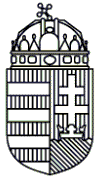 Szegedi Fegyház és BörtönAJÁNLATTÉTELI FELHÍVÁSTisztítószerek és -eszközök beszerzése tárgyú,a Kbt. Harmadik rész 113. § (1) bekezdés szerinti nyílt közbeszerzési eljárásbanTikász Sándor bv. dandártábornokintézetparancsnokEllenjegyezte az Áht. 37 § (1) bekezdése alapján:Danicska Éva bv. alezredesgazdasági vezetőEllenjegyezte:Dr. Szecskó Katalin bv. alezredesjogtanácsos2016.6724 Szeged, Mars tér 13. Levelezési cím: 6701 Pf.: 458, Tel.: 62/554-970,  Fax: 62/622-082, E-mail: szeged.uk@bv.gov.hu TartalomjegyzékI. Ajánlatkérő	2II. Az eljárás tárgya	2III. Kizáró okok	3IV. Pénzügyi, gazdasági, műszaki és szakmai alkalmassági feltételek	4V. Az ajánlatok értékelési szempontja, az ajánlati ár megadása	5VI. Eljárási szabályok, határidők, határnapok	5VII. Nyilatkozatok, becsatolandó dokumentumok, igazolások, egyéb információk	7VIII. Kötelező alaki kellékek	9IX. Közbeszerzési műszaki leírás	10MELLÉKLETEK	1613. sz. melléklet ADÁSVÉTELI KERETSZERZŐDÉS tervezete	32Tisztelt Ajánlattevő!A Szegedi Fegyház és Börtön (a továbbiakban: Ajánlatkérő) a közbeszerzésekről szóló 2015. évi CXLIII. törvény alapján ajánlattételre hívja fel az alábbi körben és feltételekkel:I. Ajánlatkérő1.1.	Ajánlatkérő hivatalos megnevezése, címe:Szegedi Fegyház és Börtön6724 Szeged, Mars tér 13.honlap: http://bv.gov.hu/szegeda közbeszerzési dokumentumok korlátlan és teljes körű, közvetlen és díjmentes elektronikus elérhetősége: http://bv.gov.hu/kozbeszerzes-szeged 1.2.	Az eljárással kapcsolatban további információ, illetve kiegészítő tájékoztatás kérhető:Nóbikné dr. Koczkás Izabella közbeszerzési referensTelefon: 0662/554-970, 107-3125 mellék, 0620/413-3361Fax: 0662/622-082Az eljárással kapcsolatban minden információ-, és tájékoztatáskérés kizárólag írásos formában, faxon vagy e-mail útján kérhető. Az e-mail leveleket a szeged.uk@bv.gov.hu címre kérjük megküldeni és másolatban a koczkas.izabella@bv.gov.hu címre az ügyintézőnek.Kérjük, hogy a jelen ajánlattételi felhívást, beleértve a szerződéstervezetet, alaposan és figyelmesen olvassa végig, és amennyiben kérdése merül fel a felhívás tartalmával kapcsolatban, azt mielőbb juttassa el írásban a fenti elérhetőségre.II. Az eljárás tárgya2.1. A közbeszerzés tárgya:Árubeszerzés, CPV-kód: 39.83.00.00-92.2. A szerződés tárgya, meghatározása, a teljesítés főbb feltételei:Adásvételi keretszerződés a közbeszerzési műszaki leírásban részletezett mennyiségű és minőségű tisztítószer, tisztálkodási szer, tisztító-és tisztálkodási eszköz beszerzésére.2.2.1. Mennyiség:A 9.5. és 9.6. pontban részletesen felsorolt termékek beszerzése 1. részajánlati kör (Tisztító- és tisztálkodási szerek) esetén nettó 21.000.000,- Ft, 2. részajánlati kör (Tisztító- és tisztálkodási eszközök) esetén nettó 14.850.000 Ft,- keretösszegig.A 12 hónapra tervezett mennyiség:1. részajánlati kör: Tisztító- és tisztálkodási szerek beszerzése: 34.024 l, 30.379 db, 655 kg, 2055 csomag.2. részajánlati kör: Tisztító- és tisztálkodási eszközök beszerzése: 745.138 db, 1.532 pár, 5 csomag, 1.274 tekercs.A termékek 12 hónapra tervezett, tételsoronkénti mennyiségét a felhívás 9.5. és 9.6. pontjai tartalmazzák. Ajánlatkérő fenntartja a jogot, hogy a lehívások során a kiírt keretösszegtől +30% nagyságban eltérjen, illetve ugyancsak fenntartja a jogot a termékek közötti átjárhatóságra a részajánlati körön belül, azaz, hogy adott esetben a szerződés szerinti értéket a tervezett mennyiségi bontástól eltérve hívja le (változó igények esetén egyik termékből többet, másikból kevesebbet rendeljen a keretösszegen belül). A megrendelés a közbeszerzési műszaki leírásban meghatározott szállítási ütemezés szerint történik.2.2.2. A teljesítés helye:Mindkét részajánlati körben: Szegedi Fegyház és Börtön I. objektum 6724 Szeged, Mars tér 13.,Az ipari hypó teljesítési helye: Szegedi Fegyház és Börtön III. objektum 6750 Algyő-Nagyfa.2.2.3. A szerződés időtartama, teljesítési határidő:A teljesítést a szerződés mindkét fél általi aláírásának napjától a keretösszeg kimerüléséig, de legfeljebb a szerződés mindkét fél általi aláírásának napjától számított 24 hónap időtartamban kell biztosítani, a közbeszerzési műszaki leírásban meghatározott szállítási ütemezés szerint. 2.2.4. Az ellenszolgáltatás megfizetésének módja:Az áru ellenértékét Ajánlatkérő szállításonként, igazolt teljesítést követően, számla ellenében 30 napon belül átutalással teljesíti. Ajánlatkérő előleget nem biztosít.A számlakifizetés feltétele az adózás rendjéről szóló 2003. évi XCII. törvény 36/A §-a szerint, hogy a számla jogosultja szerepeljen a köztartozásmentes adózói adatbázisban vagy 30 napnál nem régebbi „együttes adóigazolást” nyújtson be a számla kifizető részére. Az alvállalkozói részére a fenti tájékoztatás kiadása és a kifizetéseknél a jogszabály érvényesítése Ajánlattevő felelőssége. A számlakifizetés feltétele az államháztartásról szóló 2011. évi CXCV. törvény 41. § (6) bekezdése szerint, hogy a számla jogosultja megfeleljen a nemzeti vagyonról szóló 2011. évi CXCVI. törvény 3. § (1) 1. pontjában támasztott átláthatósági követelményeknek, ezért a nyertes Ajánlattevőnek vállalnia kell a szerződés mellékletét képező átláthatósági nyilatkozat kitöltését és naprakészen tartását. A kifizetés a Kbt. 135. § rendelkezései szerint történik.III. Kizáró okok 3.1. Kizáró okok mindkét részajánlati körben:Az eljárásban nem lehet ajánlattevő, alvállalkozó és nem vehet részt az alkalmasság igazolásában olyan gazdasági szereplő, akivel szemben a Kbt. 62. § (1) és (2) bekezdéseiben meghatározott kizáró okok valamelyike fennáll. A kizáró okokat a közbeszerzési eljárásokban az alkalmasság és a kizáró okok igazolásának, valamint a közbeszerzési műszaki leírás meghatározásának módjáról szóló 321/2015. (X. 30.) Korm. rendelet (továbbiakban: R.) 17. §-a és a Kbt. 114. § (2) bekezdése alapján az alábbi módon kell igazolni:Igazolás 1: Az ajánlatában Ajánlattevő a Kbt. 62. § (1)-(2) bekezdéseiben meghatározott kizáró okok hiányáról nyilatkozatot köteles benyújtani. (3/A. sz. melléklet)Igazolás 2: Az ajánlatában Ajánlattevő az alvállalkozója és adott esetben az alkalmasság igazolásában részt vevő más szervezet vonatkozásában a Kbt. 62. § (1) és (2) bekezdéseiben meghatározott kizáró okok hiányáról nyilatkozatot köteles benyújtani. (3/B sz. melléklet)Igazolás 3: Ajánlattevő a Kbt. 62. § (1) bekezdés k) pont kb) alpontja tekintetében csatolja nyilatkozatát arról, hogy olyan társaságnak minősül-e, melyet nem jegyeznek szabályozott tőzsdén vagy amelyet szabályozott tőzsdén jegyeznek. Amennyiben nem jegyzik szabályozott tőzsdén, akkor a pénzmosás és a terrorizmus finanszírozása megelőzéséről és megakadályozásáról szóló 2007. évi CXXXVI. tv. (a továbbiakban: pénzmosásról szóló törvény) 3. § r) pont ra)-rb) vagy rc)-rd) alpontja szerint definiált valamennyi tényleges tulajdonos nevének és állandó lakóhelyének bemutatását tartalmazó nyilatkozatot nyújtson be Ajánlattevő. Amennyiben a pénzmosásról szóló tv. 3. § r) pont ra)-rb) vagy rc)-rd) alpontja szerinti tényleges tulajdonos nincsen, az Ajánlattevő erre vonatkozó nyilatkozatát csatolja ajánlatához. (4/A és 4/B. sz. melléklet)3.2. A fenti nyilatkozatoknak a jelen eljárást megindító ajánlattételi felhívás megküldésének időpontjánál nem régebbi keltezésűnek kell lenniük.3.3. Amennyiben Ajánlatkérő élni kíván a Kbt. 64. §-ban foglalt öntisztázás lehetőségével, a fenti nyilatkozatok mellé köteles benyújtani a Közbeszerzési Hatóság vagy bíróság e vonatkozású jogerős határozatát. 3.4. Ajánlatkérő kizárja az eljárásból azon Ajánlattevőket, akikkel szemben a kizáró ok az eljárás során merül fel.IV. Pénzügyi, gazdasági, műszaki és szakmai alkalmassági feltételekFigyelem! A jelen pontban bekért igazolásokat a Kbt. 114. § (2) alapján az ajánlathoz nem kötelező csatolni, hanem az 5. sz. melléklet kitöltésével kell nyilatkozni arról, hogy az igazolni kívánt alkalmassági követelmények teljesülnek. Ajánlatkérő a Kbt. 114. § (2) alapján nem alkalmazza a 67. §-ban előírt egységes európai közbeszerzési dokumentumot. Ajánlattevő az alkalmassági követelmények teljesítésére vonatkozó részletes adatokat tartalmazó nyilatkozatait csak Ajánlatkérőnek a Kbt. 69. § szerinti felhívására köteles benyújtani. 4.1. Pénzügyi és gazdasági alkalmasság: P/1 Ajánlattevő a R. 19. § (1) b) pontja szerint csatolja az Ajánlattevő saját vagy jogelődje, a számviteli jogszabályok szerinti beszámolójának az utolsó két lezárt üzleti évre vonatkozó, eredmény-kimutatást tartalmazó részét, egyszerű másolatban (ha a gazdasági szereplő letelepedése szerinti ország joga előírja közzétételét).Felhívjuk Ajánlattevők figyelmét, hogy amennyiben az elektronikus beszámoló a céginformációs szolgálat honlapján (http://e-beszamolo.im.gov.hu) megismerhető, a kért adatok becsatolása nem szükséges, mert a beszámoló adatait Ajánlatkérő ellenőrzi.Alkalmatlanság: Mindkét részajánlati körben: Ajánlattevő pénzügyi és gazdasági szempontból alkalmatlan, ha az utolsó két lezárt üzleti évre vonatkozóan a mérleg szerinti eredménye bármelyik évben negatív volt.Ha Ajánlattevő az előírt időszak kezdete után kezdte meg működését, az alkalmasságát a R. 19. § (2) bekezdése szerint a közbeszerzés tárgyából származó árbevételről szóló nyilatkozattal jogosult igazolni. Ajánlatkérő köteles Ajánlattevő pénzügyi és gazdasági alkalmasságát megállapítani, ha működésének ideje alatt a közbeszerzés tárgyából származó - általános forgalmi adó nélkül számított - árbevétele eléri vagy meghaladja jelen ajánlattételi felhívás 4.2. M/1 pontjában referenciaként meghatározott értéket.Ha Ajánlattevő a fentiek szerinti irattal azért nem rendelkezik, mert olyan jogi formában működik, amely tekintetében a beszámoló, illetve az árbevételről szóló nyilatkozat benyújtása nem lehetséges, az e pontokkal kapcsolatban előírt alkalmassági követelmény és igazolási mód helyett a 11. sz. melléklet szerinti referenciaigazolás benyújtásával igazolhatja pénzügyi és gazdasági alkalmasságát.4.2. Műszaki és szakmai alkalmasság:M/1 Ajánlattevő mutasson be a R. 21. § (1) bekezdés a) pontja szerint legalább 1 db, legfeljebb 3 db referenciát az eljárást megindító felhívás megküldésétől visszafelé számított háromévi időszakban (36 hónapban) teljesített legjelentősebb szállításai ismertetésével, amely legalább 1. részajánlati kör esetén nettó 7.500.000,- Ft-nak,2. részajánlati kör esetén nettó 5.500.000,- Ft-nak megfelelő szállítást igazolnak, és amelyből legalább 1 referenciának legalább 6 havi folyamatos szállítást kell igazolnia.A megadott értéket egy vagy összesítve több referencia (legfeljebb 3 db) is tartalmazhatja.A referencianyilatkozatban vagy -igazolásban kötelezően feltüntetendő adatok:1.	Teljesítés ideje (kezdő és befejező időpont: év, hó szerint),2.	A szerződést kötő másik fél megnevezése, címe, telefonszáma,3.	A szállítás tárgya,4.	Ellenszolgáltatás nettó összege,5.	A teljesítés az előírásoknak és a szerződésnek megfelelően történt-e.Alkalmatlanság: Alkalmatlan az Ajánlattevő, ha nem rendelkezik az eljárást megindító felhívás megküldésétől visszafelé számított három évben szerződésszerűen teljesített, legalább 1 db, legfeljebb 3 db olyan referenciával, amelynek tárgya:az 1. részajánlati körben: tisztító- és tisztálkodási szerek szállítása legalább nettó 7.500.000,- Ft értékben,a 2. részajánlati körben: tisztító- és tisztálkodási eszközök szállítása legalább nettó 5.500.000,- Ft értékben.Alkalmatlanság: Mindkét részajánlati körben: Alkalmatlan az Ajánlattevő, ha nem rendelkezik az eljárást megindító felhívás megküldésétől visszafelé számított három évben szerződésszerűen teljesített, legalább 1 db olyan referenciával, amely legalább 6 havi, folyamatos szállítást igazol.4.3. Más szervezet kapacitásainak igénybe vételeA Kbt. 65. § (7) bekezdés értelmében az előírt alkalmassági követelményeknek az ajánlattevők bármely más szervezet (vagy személy) kapacitására támaszkodva is megfelelhetnek, a közöttük fennálló kapcsolat jogi jellegétől függetlenül. Ebben az esetben meg kell jelölni az ajánlatban ezt a szervezetet és jelen felhívás vonatkozó pontjának megjelölésével azon alkalmassági követelményt (követelményeket), melynek igazolása érdekében az ajánlattevő ezen szervezet erőforrására (is) támaszkodik. A kapacitásait rendelkezésre bocsátó szervezet az előírt igazolási módokkal azonos módon köteles igazolni az adott alkalmassági feltételnek történő megfelelést, továbbá köteles csatolni a szerződés teljesítésének időtartama alatt a szerződés teljesítéséhez szükséges erőforrások rendelkezésre állásáról szóló kötelezettségvállalást tartalmazó okiratot. Felhívjuk Ajánlattevők figyelmét, hogy az a szervezet, amelynek adatait Ajánlattevő a gazdasági és pénzügyi alkalmasság igazolásához felhasználja, sortartásos kezesként felel a teljesítés elmaradásával vagy hibás teljesítésével összefüggésben Ajánlatkérőnek okozott kár megtérítéséért.V. Az ajánlatok értékelési szempontja, az ajánlati ár megadása5.1. Értékelési szempont:A legalacsonyabb ár szempontja a Kbt. 76. § (2) bekezdés a) pontja szerint.Ajánlatkérő a műszaki leírásban meghatározza azon konkrét minőségi-műszaki paramétereket, melyeknek a megajánlott termékeknek meg kell felelniük. A gazdaságilag legelőnyösebb ajánlat kiválasztását további minőségi jellemzők nem befolyásolják. Ajánlatkérő a Kbt. 76. § (5) bekezdése alapján választotta a Kbt. 76. § (2) bekezdés a) pontja szerinti legalacsonyabb ár értékelését.5.2. Az ajánlati ár megadása 5.2.1. Ajánlattevő csak forintban (HUF) tehet ajánlatot és a szerződéskötés pénzneme is csak ez lehet.5.2.2. A megajánlott árnak a szerződéskötés napjától számított 24 hónapig fixnek kell lennie és tartalmaznia kell Ajánlattevőnek a teljesítéssel kapcsolatban felmerült valamennyi járulékos költségét (szállítás, csomagolás, kirakodás, vám, különböző díjak és illetékek, stb.), kivéve: ÁFA. Áremelésre kizárólag vis maior esetén kerülhet sor:5.2.3. Amennyiben a szerződés teljesítése során Ajánlattevő más vevőknek nyilvánosan elérhető kedvezőbb árakat biztosít, vagy valamelyik kereskedelmi egységében hirdet meg akciót, úgy a kedvezőbb árakat Ajánlatkérő irányába is érvényesíteni tartozik. Ajánlattevő köteles Ajánlatkérőt lehetőség szerint előre, vagy a számlán történő megjelöléssel tájékoztatni az akciós termékről.5.2.4. A felolvasólapon az ajánlattételi felhíváshoz elektronikusan mellékelt táblázat „összesen” sorának értékét kérjük feltüntetni. (Az ajánlattétel megkönnyítése érdekében az Excel-táblázat előre beírt függvényt tartalmaz.)VI. Eljárási szabályok, határidők, határnapok6.1. Az eljárás száma (melyet az ajánlaton fel kell tüntetni):30528/1609/2016. ált.6.2. Az eljárás típusa, menete, tudnivalók:6.2.1. Jelen közbeszerzési eljárásban Ajánlatkérő a Kbt. Harmadik rész, 112. § b) alapján a 113-114. § szerint jár el.Jelen közbeszerzési eljárásban kizárólag azon Ajánlattevők tehetnek ajánlatot, amelyeknek Ajánlatkérő jelen ajánlattételi felhívást megküldte, de nem tehetnek ajánlatot egymással közösen. Azonban Ajánlattevő jogosult közösen ajánlatot tenni olyan gazdasági szereplővel, amelynek Ajánlatkérő nem küldött ajánlattételi felhívást. Ajánlatkérő itt hívja fel a figyelmet a Kbt. 36. § (1) bekezdésében foglaltakra.6.2.2. Ajánlattevő a megfelelő ajánlattétel érdekében írásban kiegészítő tájékoztatást kérhet Ajánlatkérőtől, az 1.2. pontban rögzített elérhetőségen. A tájékoztatást elsősorban elektronikusan adja meg Ajánlatkérő. Ajánlattevők esélyegyenlősége érdekében Ajánlatkérő a többi Ajánlattevővel is közli a kiegészítő tájékoztatást. 6.2.3. Az ajánlatok felbontása alkalmával az Ajánlatkérő ismerteti az Ajánlattevők nevét, székhelyét és a felolvasólapon rögzített árat. A bontási jegyzőkönyvet Ajánlattevőknek Ajánlatkérő 5 napon belül megküldi.6.2.4. Ezt követően Ajánlatkérő ellenőrzi az ajánlathoz csatolandó nyilatkozatokat, iratokat, hogy azok megfelelnek-e jelen felhívás és a jogszabály feltételeinek. Ennek eredményeként szükség szerint hiánypótlásra, felvilágosítás megadására hívhatók fel az Ajánlattevők.6.2.5. A megfelelőnek minősített ajánlatokat Ajánlatkérő értékeli, és az értékelési szempont alapján részajánlati körönként a legkedvezőbb ajánlatot benyújtó Ajánlattevőt 5 munkanapos határidő tűzésével felkéri az alkalmasság részletes igazolására. Ajánlatkérő a részajánlati körönként legkedvezőbb ajánlatot tevő mellett a második legkedvezőbb ajánlatot benyújtó Ajánlattevőt is felkéri a részletes igazolások csatolására.6.2.6. Ajánlatkérő ezután írásban tájékoztatja Ajánlattevőket az eljárás eredményéről, az írásbeli összegzés megküldésével.6.3. Határidők:Kérdésfeltevés: 				2016. szeptember 15. 12:00 óraAjánlattételi határidő, bontás:		2016. szeptember 19. 13:00 óraEredményközlés tervezett időpontja:	2016. október 17.Szerződéskötés tervezett időpontja:	2016. október 28.6.4. Az ajánlatok benyújtásának és felbontásának helye, résztvevő személyek:Ajánlatkérő a személyesen benyújtott vagy az előírt határidőig postán beérkezett ajánlatokat a Szegedi Fegyház és Börtön (6724 Szeged, Mars tér 13.) I. emeleti tárgyalójában bontja fel, amelyen Ajánlattevő és Ajánlatkérő képviselői vehetnek részt, illetve az általuk meghívottak (Kbt. 68. § (3) bek.). Felhívjuk Ajánlattevők figyelmét, hogy a bontása helye büntetés-végrehajtási intézet, ahová - a biztonsági előírások következtében - a bejutás időigényes. Az ajánlatoknak a megadott ajánlattételi határidőre az I. emeleti tárgyalóba kell megérkezniük, ami Ajánlattevők felelőssége. Az ajánlatoknak az ajánlattételi határidő napján történő benyújtása esetén kérjük a fentiek figyelembevételét.Ajánlatkérő akkor tudja garantálni személyes ajánlatleadás esetén az ajánlatnak az ajánlattételi határidőben történő beérkezését, ha Ajánlattevő képviselője kb. 20 perccel az ajánlattételi határidő előtt Ajánlatkérő címén, az Intézet főkapuján bejelentkezik.A postai úton benyújtott ajánlatok esetében Ajánlattevők vegyék figyelembe a 7.4. és 7.5. pontokban foglaltakat!6.7. Részekre történő ajánlattétel lehetősége:Lehetséges, bármely részajánlati körre külön is, de csak a részajánlati kör minden tételsorának megajánlásával, azaz a részajánlati kör tovább nem osztható. Ha adott részajánlati körben (azaz egy táblázaton belül) bármely tételsorra Ajánlattevő nem ajánl meg árat, akkor az ajánlata annak a résznek a tekintetében érvénytelen. Az egy ajánlattevőnek odaítélhető szerződésrészek száma nincs korlátozva.6.8. Alternatív ajánlat lehetősége:A többváltozatú (alternatív) ajánlat lehetőségét Ajánlatkérő kizárja; többváltozatú ajánlat esetén Ajánlatkérő érvénytelennek nyilvánítja Ajánlattevő valamennyi, az adott részajánlati körre vonatkozó ajánlatát.6.9. Hiánypótlás lehetősége:Ajánlatkérő az összes Ajánlattevő számára azonos feltételekkel, szükség esetén több alkalommal is hiánypótlási lehetőséget biztosít a Kbt. 71. § szerint. Ajánlatkérő a Kbt. 71 § (6) bekezdés alapján, az eljárásba bevont új gazdasági szereplők tekintetében nem rendel el újabb hiánypótlást. A hiányok pótlása - melynek során az ajánlatban szereplő iratokat módosítani és kiegészíteni, továbbá az ajánlatot hiányzó iratokkal kiegészíteni is lehet - csak arra irányulhat, hogy az ajánlat vagy részvételi jelentkezés megfeleljen az ajánlati felhívás, a dokumentáció vagy a jogszabályok előírásainak.6.10. Az ajánlati kötöttség időtartama:Ajánlattevő részéről az ajánlatok bontásakor áll be az ajánlati kötöttség. Az ajánlattevő az ajánlatához 60 napig kötve van a Kbt. 81. § (11) bekezdésében meghatározottak szerint (a Miniszterelnökség folyamatba épített ellenőrzésére tekintettel).6.11. Az ajánlat nyelve:Magyar, Ajánlatkérő elfogadja a beadott iratok Ajánlattevő általi felelős, egyszerű magyar fordítását is. A felelős fordítás alatt Ajánlatkérő azt érti, hogy az adott fordítást Ajánlattevő cégszerű aláírással hitelesíti és tartalmáért Ajánlattevő teljes felelősséget vállal. Ajánlattevőnek az ajánlatban külön nyilatkoznia kell arról, hogy a fordítás tartalmilag mindenben megegyezik az eredeti szöveggel és ezért Ajánlattevő a felelős.VII. Nyilatkozatok, becsatolandó dokumentumok, igazolások, egyéb információk7.1. Az érvényes ajánlattételhez kötelezően csatolandó igazolások, nyilatkozatok, iratok:Figyelem! Az ajánlatok felbontását, ismertetését, s az azt követő értékelést megkönnyítendő kérjük az ajánlatot a következő sorrendben lefűzve benyújtani. Az alábbi tartalmi sorrend egyúttal segítséget is nyújt az Ajánlattevőknek, hogy ellenőrizzék, ajánlatuk valamennyi megkövetelt igazolást, nyilatkozatot tartalmazza-e.Felolvasólap. (1. sz. melléklet)Tartalomjegyzék, melyből a nyilatkozatok és a biztonsági adatlapok helye egyértelműen, oldalszámnak megfelelően beazonosítható. Ártábla. Ajánlattevőnek az árazatlan táblázatot kitöltve, elektronikusan (.xls formátumban) és papír alapon is csatolnia szükséges az ajánlatához. (A táblázat előre beírt függvényt tartalmaz!)Az ajánlatot aláíró személy aláírási címpéldánya vagy ügyvéd által készített aláírási minta. A címpéldány lehet másolat is, a kiállítás dátuma nincs határidőhöz kötve. Amennyiben az ajánlatot a képviseltre jogosult személy meghatalmazása alapján más személy látja el kézjegyével, úgy a meghatalmazásról legalább teljes bizonyító erejű magánokirat szükséges. Közös ajánlattétel esetén a közös ajánlattevők megállapodása a Kbt. 35. § szerinti minimális tartalommal. (A felhívás nem tartalmaz megállapodás-mintát.)Ajánlattevő kifejezett, eredeti nyilatkozata az ajánlati felhívás feltételeire, a szerződés megkötésére és teljesítésére, valamint a kért ellenszolgáltatásra vonatkozóan a Kbt. 66. § (2) bekezdése alapján. (2. sz. melléklet)Nyilatkozat arról, hogy Ajánlattevő a kis- és középvállalkozásokról, fejlődésük támogatásáról szóló törvény szerint mikro-, kis- vagy középvállalkozásnak minősül-e. (2. sz. melléklet)Nyilatkozat a Kbt. 62. § (1)-(2) bekezdéseiben meghatározott kizáró okok hiányáról. (3/A. sz. melléklet)Nyilatkozat alvállalkozókról és az alkalmasság igazolásában részt vevő más szervezetről. Ha Ajánlattevő nem kíván igénybe venni fent megjelölteket, a nyilatkozatot nemleges tartalommal kell benyújtani. Nyilatkozat a Kbt. 62. § (1)-(2) bekezdéseiben foglalt kizáró okok hiányáról az alvállalkozó és adott esetben az alkalmasság igazolásában részt vevő más szervezet vonatkozásában. (3/B. sz. melléklet)Adott esetben a kapacitásait rendelkezésre bocsátó szervezet nyilatkozata az adott alkalmassági feltételnek történő megfelelésről, továbbá a szerződés teljesítésének időtartama alatt a szerződés teljesítéséhez szükséges erőforrások rendelkezésre állásáról szóló kötelezettségvállalást tartalmazó okirat. (A felhívás nem tartalmaz erre vonatkozó mintát.)Nyilatkozat a Kbt. 62. § (1) bekezdés kb)-kc) alpontjaiban meghatározott kizáró okok hiányáról. (4/A. és 4/B sz. melléklet)Nyilatkozat alkalmassági követelmények teljesítéséről. (5. sz. melléklet)Nyilatkozat mintapéldányról. (6. sz. melléklet)Folyamatban lévő változásbejegyzési eljárás esetében az ajánlathoz csatolni kell a cégbírósághoz benyújtott változásbejegyzési kérelmet és az annak érkezéséről a cégbíróság által megküldött igazolást.Nyilatkozat arról, hogy az elektronikus adathordozón (pl. .pdf formátumban) benyújtott ajánlati példány mindenben megegyezik a papír alapú eredeti ajánlattal. (8. sz. melléklet).Nyilatkozat a szerződésben nyertesség esetén feltüntetendő adatokról. (9. sz. melléklet)Átláthatósági nyilatkozat. (10. sz. melléklet) Közös ajánlattevők esetén a nyilatkozatot minden konzorciumi tagnak csatolnia kell.Egyéb: nyilatkozat üzleti titokról fordításról, stb.Biztonsági adatlapok az 1. részajánlati körben. A termékek biztonsági adatlapját olyan módon jelölje meg, hogy az a vonatkozó ajánlati sorhoz, termékhez egyértelműen beazonosítható legyen! 7.2. További információkAjánlattevők kizárólag a közbeszerzési műszaki leírásnak megfelelő termékekre tehetnek ajánlatot, attól eltérő vagy feltételhez kötött ajánlat az ajánlat érvénytelenségét eredményezi. A Kbt. 73. § (4) bekezdése alapján érvénytelen az ajánlat, ha nem felel meg a környezetvédelmi, szociális és munkajogi követelményeknek. A Kbt. 73. § (5) bekezdés szerinti hatóságok elérhetősége: Csongrád Megyei Kormányhivatal, 6722 Szeged, Rákóczi tér 1., http://www.csmkh.hu/, E-mail: vezeto@csmkh.hu, Telefon: (62) 562-663, Telefax: (62) 562-601A megrendelt termékek beszállítása büntetés-végrehajtási intézetbe történik, ezért a nyertes Ajánlattevőnek vállalnia kell a szerződés részét képező biztonsági előírások betartását is. Az államháztartásról szóló 2011. évi CXCV. törvény 41. § (6) bekezdése szerint központi költségvetési kiadási előirányzatok terhére olyan jogi személlyel, jogi személyiséggel nem rendelkező szervezettel nem köthető érvényesen visszterhes szerződés, illetve létrejött ilyen szerződés alapján nem teljesíthető kifizetés, amely szervezet nem minősül a nemzeti vagyonról szóló 2011. évi CXCVI. törvény 3. § (1) 1. pontja szerinti átlátható szervezetnek. Tehát Ajánlattevőnek a szerződés teljesítésének teljes időtartama alatt meg kell felelnie ennek a követelménynek. Ajánlatkérő a szerződés 7. pontjában 6 havi jótállási kötelezettséget ír elő.Ajánlatkérő a szerződés 8. pontjában késedelmi kötbért ír elő, melynek mértéke a késedelmes teljesítéssel érintett áru nettó értékének 1%-a /nap, de maximum 10%. Amennyiben a szerződés hatálya alatt legalább 3 alkalommal a maximumot elérő mértékű kötbér megállapítására kerül sor, Vevő jogosult a szerződés rendkívüli felmondására.Ajánlatkérő felhívja a figyelmet, hogy közös ajánlat esetén a közösen ajánlatot tevők személye nem változhat sem a közbeszerzési eljárás, sem az annak alapján megkötött szerződés teljesítése során. A közös ajánlattevők egyetemlegesen felelősek mind a közbeszerzési eljárás, mind az annak eredményeként megkötött szerződés teljesítése során.Az ajánlat összeállításával és benyújtásával kapcsolatos összes költség az ajánlattevőt terheli.Ajánlatkérő a Kbt. 76. § (2) a) pont szerinti legjobb árat tartalmazó érvényes ajánlatot benyújtó ajánlattevővel, vagy – a nyertes visszalépése esetén – az ajánlatok értékelése során a következő legkedvezőbb ajánlatot tevőnek minősített szervezettel (személlyel) köti meg a szerződést.A közbeszerzési eljárás alapján megkötött szerződés közérdekből nyilvános, Ajánlattevők tudomásul veszik, hogy az aláírt szerződést Ajánlatkérő a Közbeszerzési Adatbázisban közzéteszi. Ajánlatkérő itt hívja fel a figyelmet a Kbt. 44. §-ra és a 73. § (1) bek. f) pontjára.Ahol Ajánlattevőnek nyilatkoznia kell az ajánlatban, ott az a Kbt. 47. § (2) bekezdése szerint egyszerű másolatban is benyújtható.VIII. Kötelező alaki kellékek8.1. Az ajánlati példány:Egy papíralapú példány, valamint egy – jelszó nélkül olvasható, de nem módosítható – .pdf vagy azzal egyenértékű formátumban adathordozóra mentett elektronikus példány. Az árajánlatot emellett külön, szerkeszthető .xls vagy azzal egyenértékű formátumban is kérjük az elektronikus adathordozón benyújtani! Felhívjuk Ajánlattevők figyelmét, hogy a .pdf vagy azzal egyenértékű formátumban a teljes, aláírt ajánlat benyújtása szükséges (mindenben meg kell egyeznie a papír alapon benyújtott ajánlattal).8.2. Az ajánlat formája:Az ajánlatot gépelve vagy olvasható kézírással, tintával kitöltve, folyamatos számozással ellátva, a bal oldali kötésmargón roncsolás nélkül nem bonthatóan, lapozhatóan összefűzve kérjük elkészíteni. További kötés (mappába lefűzés, hőkötés, spirálozás stb.) nem szükséges.Az ajánlati példányban kell elhelyezni valamennyi iratot, azaz egybe fűzendő az ajánlattételi felhívásban bekért összes irat. Több részajánlati körre tett ajánlat esetén is egységes ajánlati példányt kell benyújtani. A részajánlati körönként benyújtandó nyilatkozatokat mindkét részajánlati körre vonatkozóan egyértelműen kell kitölteni és lefűzni. Az adathordozó az ajánlatot egy fájlban tartalmazza, 300 dpi felbontásban, a lehető legkisebb méretben, továbbá a beárazott terméklistát külön is, .xls vagy azzal egyenértékű formátumban!8.3. Az ajánlat aláírása:A felolvasólapot, az árajánlat minden oldalát és a nyilatkozatokat az Ajánlattevő képviseletében eljáró személy saját kezűleg, cégszerűen köteles aláírni. A biztonsági adatlapokat csak oldalszámozni szükséges. Az aláírásoknak egyezniük kell az aláírási címpéldányon vagy meghatalmazáson szereplő aláírással! Ajánlatkérő az aláírás-bélyegzőt nem fogadja el saját kezű aláírásként.8.4. Az ajánlat lezárása:A papíralapú példányt valamint az elektronikus adathordozót egy közös borítékban lezárva kell benyújtani. A borítékokon fel kell tüntetni:- Ajánlatkérő: Szegedi Fegyház és Börtön- Ajánlattevő: - Eljárás száma, megnevezése: 30528/1609/2016. ált. „Tisztítószerek és -eszközök beszerzése”KÖZBESZERZÉSI AJÁNLAT, CSAK AZ AJÁNLATTÉTELI HATÁRIDŐ LEJÁRTÁNAK IDŐPONTJÁBAN BONTHATÓ FEL (2016. 09. 19. 13:00) EREDETI CÍMEN KÉZBESÍTENDŐ! [A Magyar Postán feladott ajánlatok esetén feltétlenül szükséges jól láthatóan, nagy betűkkel feltüntetni!]8.5. Az ajánlat benyújtása: Az ajánlat postai úton vagy személyesen is benyújtható. A benyújtás teljesítésének a küldemény tényleges kézbesítése minősül (a 4.6. pontra is figyelemmel). Figyelem! A postai úton benyújtott ajánlatok esetében Ajánlattevők feltétlenül jól láthatóan írják rá a borítékra, hogy EREDETI CÍMEN KÉZBESÍTENDŐ, különben a küldeményük a Központi Érkeztető Rendszeren (KÉR) keresztül érkezik meg Ajánlatkérőhöz, amihez a Magyar Posta által vállalt határidőnél hosszabb idő szükséges. A Magyar Posta igénybevétele esetén Ajánlattevők a fentieket vegyék figyelembe! A postai úton benyújtott ajánlat ajánlattételi határidőig való meg nem érkezéséért Ajánlatkérő nem vállal felelősséget, az ajánlat határidőre történő megérkezésének biztosítása Ajánlattevő felelőssége!Mindezekre figyelemmel Ajánlatkérő javasolja az ajánlat személyes (futárszolgálat általi) benyújtását.A személyesen benyújtott ajánlat átvételét Ajánlatkérő a helyszínen írásban visszaigazolja. Lezáratlan, a verseny tisztaságát sértő mértékben sérült, illetve határidő lejártát követően érkezett borítékot Ajánlatkérő nem vesz át. Ennek tényét jegyzőkönyvben dokumentálni kell.IX. Közbeszerzési műszaki leírás9.1. A közbeszerzés tárgyának szakmai leírása:9.1.1. A jelen fejezet a közbeszerzés tárgyának részletes leírását tartalmazza. Kérjük, hogy az ajánlatukat az itt leírtak és a szerződéstervezet (13. sz. melléklet) alapos áttanulmányozása után adják meg, úgy, hogy az elektronikusan rendelkezésre bocsátott táblázatot kitöltik és olvasható méretben kinyomtatva csatolják.9.1.2. Az 1. részajánlati körben – amennyiben az adott termékhez jogszabály biztonsági adatlapot ír elő – mellékelni kell a biztonsági adatlapot.9.1.3. A márkanévvel megjelölt sorok esetében Ajánlatkérő az azzal egyenértékű terméket is elfogadja. Amennyiben egyenértékű terméket kíván megajánlani, akkor részletes áruleírást köteles csatolni az egyenértékűség megállapításához külön mellékletben. Az egyenértékűség vizsgálata a termék összetevőiben, az összetevők arányaiban történik. Az áruleírás valós tartalmát Ajánlatkérő ellenőrizheti, e vonatkozásban Ajánlattevő Ajánlatkérő részére a szükséges írásos meghatalmazást haladéktalanul megadni köteles.9.1.3.1. Az 1. részajánlati körben a 16. Ultra Derm kéztisztító krém tétel esetében Ajánlatkérő felhívja a figyelmet arra, hogy a „Handy Derm” márkanevű termék megajánlását erre a tételsorra nem tudja elfogadni. A nevezett termék a tapasztalatok szerint a gépolajat nem távolítja el az elvárt - „Ultra Derm” márkanevű termékkel azonos - hatékonysággal. A két termék biztonsági adatlapjai alapján a „Handy Derm” márkanevű termék a 9.1.3. pontban foglaltak szerint nem tekinthető egyenértékűnek az Ajánlatkérő által elvárt „Ultra Derm” márkanevű termékkel. E tételsor esetében, lehetőség szerintaz Ultra Derm márkanevű termékre tegyenek ajánlatot.9.1.3.2. Ajánlatkérő kéri, hogy 1. részajánlati körben a 6. Flóraszept tétel esetében lehetőség szerint a megjelölt márkájú terméket ajánlják meg.9.1.4. Az 1. részajánlati körben Ajánlatkérő előírja olyan termék szállítását, amelynek szavatossági idejének lejárta – a szállítás napjától számítva – minimum 120 nap.9.1.5. A 2. részajánlati körben a 21. mop fej, a 30. partvisnyél és a 31. partvis tételek menetének egymással kompatibilisnek kell lennie! Ajánlatkérő előírja a ritka menetes csatlakozást.9.1.6. Ajánlatkérő tájékoztatja Ajánlattevőket továbbá arról, hogy az elektronikusan rendelkezésre bocsátott .xls formátumú táblázatok az ajánlattétel megkönnyítése érdekében előre beírt függvényt tartalmaznak, mely az egységárak megadásakor automatikusan kiszámítja az összárat. Az ártáblázat kizárólag külön, Excel-táblázatként szerepel a közbeszerzési dokumentumokban.9.1.7. Az egységárat minden tételsorban a megadott mennyiségi egységre kell megajánlani. Felhívjuk a figyelmet, hogy a mennyiségi egység („E” oszlop) nem mindig azonos a („B” vagy „C” oszlopban meghatározott) kiszerelési egységgel. Erre az ajánlattételkor fokozott figyelmet fordítsanak! Az árakat ÁFA nélkül – nettó módon – kell megadni!A táblázatban rögzített függvény módosítása tilos, e feltételnek való meg nem felelés az ajánlat érintett részajánlati körének érvénytelenné nyilvánítását vonja maga után! 9.2. Követelmények a szállításra9.2.1. A megrendelés során meghatározott szállítási időtartam betartása, tekintettel a büntetés-végrehajtási intézmény szigorú beléptetési rendjére, kötelező. A szerződés 5.5. pontjában rögzített szállítási időintervallumon (H és P 8:00-12:00, K-Cs 8:00-14:00) kívül Ajánlatkérő nem tudja átvenni a megrendelt tételeket, melynek kockázatát Ajánlattevő viseli.9.2.2. A nyertes Ajánlattevő által megajánlott valamennyi terméknek meg kell felelnie a jelen ajánlattételi felhívásban meghatározott mennyiségi és szakmai specifikációnak. Ajánlatkérő a specifikációnak nem megfelelő termékek átvételét megtagadhatja, (beleértve a csomagolásra vonatkozó követelményeknek való megfelelést is), illetőleg amennyiben az átvétel után észleli az eltérést, érvényesítheti a szerződésszegés esetére megillető jogait.9.2.3. Az ipari hypót a nyertes Ajánlattevő köteles zárógyűrűvel ellátott kupakkal lezárt, új vagy jó állapotú, fehér színű (átlátszó) ballonokban leszállítani.9.2.4. Ajánlatkérő itt hívja fel a figyelmet, hogy az Intézet területére behajtani csak akkor lehet szállításkor, ha a nyertes Ajánlattevő a szállítási napot megelőző munkanap legkésőbb H-Cs 14:00 óráig, P 12:00 óráig írásban leadja a szállítási adatokat (gépjármű típusa, forgalmi rendszáma, sofőr neve és személyi igazolványának száma, esetleges kísérő személy esetén az ő neve és személyi igazolványának száma).9.3. Megrendeléssel kapcsolatos információk9.3.1. Megrendelést Ajánlatkérő rendszerint havonta ad le; ipari hypó megrendelése, a szerződés 5.4. pontja szerint, általában negyedévente történik.9.3.2. Szállítási határidő: a megrendelés kézhezvételétől számított 10 napon belül. A megrendelés minden esetben írásban (e-mailben vagy faxon) történik. A nyertes Ajánlattevő a megrendelést köteles írásban (e-mailben vagy faxon), 2 munkanapon belül visszaigazolni. Visszaigazolás hiányában a szállítási határidő a megrendelés megküldésének napjától számítódik.Amennyiben a nyertes Ajánlattevő a szállítási határidőt előreláthatólag nem tudja teljesíteni, köteles Ajánlatkérőt haladéktalanul, de legkésőbb a szállítási határidőt megelőző 5. napig írásban értesíteni.9.3.3. A termékeknek a teljesítési helyig történő szállításáért a nyertes Ajánlattevő külön díjazást nem igényelhet, a szállítás költsége a nyertes Ajánlattevőt terheli, az külön nem számlázható le. A nyertes Ajánlattevő a leszállítandó terméket a szállítás módjának, illetve az előírásoknak megfelelő csomagolásban szállítja le, és az Ajánlattevő által megjelölt helyiségbe való kirakodással teljesíti. 9.3.4. Az ipari hypó és a mosogatószer 20 vagy 25 l-es göngyölegeit is visszaszolgáltatja Ajánlatkérő, viszont e tisztítószerek felhasználása nem esik egybe a megrendelésekkel, azaz a megrendelt mennyiség nem minden esetben fog elfogyni a következő havi megrendelés kiszállításáig. Emiatt a nyertes Ajánlattevőnek cseregöngyölegekről magának kell gondoskodnia a szükséges mennyiségben. Az érintett ballonokat csak a kiürülés után, a kiürülést követő első szállításkor tudja visszaszolgáltatni Ajánlatkérő, mely nem esik egybe a ballonok átvételét követő szállítással. 9.3.5. A 2. részajánlati körben a 27. és 28. sor, 	PE tasak 30x40 és 60x40 tételek mennyisége az aktuális fogyás alapján lett meghatározva. E termékek alapvetően az Ajánlatkérő által ellátott Menekültügyi Befogadó Központok élelmezéséhez szükségesek. Ennek megfelelően a megrendelendő mennyiség mindig a központok üzemeléséhez, azok kapacitásához igazodik. Ajánlatkérő jelzi, hogy emiatt e tételsorok esetében a megrendelt mennyiség a tervezetthez képest jelentősen módosulhat. 9.3.6. Ajánlatkérő felhívja a figyelmet arra, hogy ha egyes tételsorokra nem történik rendelés, ezzel kapcsolatban jogkövetkezményt a nyertes Ajánlattevő nem érvényesíthet Ajánlatkérővel szemben, a szerződés 2.2. pontja alapján.9.4. Számlázással kapcsolatos információkA nyertes Ajánlattevő a szállítást szállítólevéllel végzi, melyet Ajánlatkérő az átvételkor leigazol. Az utólagos számlakiállítás alapja az Ajánlatkérő képviselője által igazolt szállítólevél. A nyertes Ajánlattevőnek (Eladónak) a számla kiállításáról és Ajánlatkérőnek (Vevőnek) megküldéséről minden szállítási napot követő 5 napon belül gondoskodnia kell, és csatolnia a szállítólevelet. Ha a szállításra a hónap utolsó napjaiban kerül sor, a nyertes Ajánlattevőnek a számla utólagos kiállításáról és Ajánlatkérőnek megküldéséről a lehető leghamarabb gondoskodnia kell, de legkésőbb a tárgyhót követő hónap 5. napjáig. Ebben az esetben kérjük, hogy a számlát előzetesen, a kiállítást követően faxon vagy e-mailben küldjék meg, az eredeti példányt pedig postai úton továbbítsák.9.5. Részletes termékleírás 1. részajánlati kör: tisztítószerek 9.6. Részletes termékleírás 2. részajánlati kör: tisztítóeszközök Szeged, 2016. ….. ……..MELLÉKLETEK1. számú mellékletFELOLVASÓLAPAlulírott Ajánlattevő, az ajánlattételi felhívás részletes áttanulmányozását követően, annak feltételeit elfogadva, az alábbi ajánlatot teszem a Szegedi Fegyház és Börtön által indított „Tisztító- és tisztálkodási szerek és eszközök beszerzése” tárgyú közbeszerzési eljárásban:Ajánlati ár*:1. részajánlati kör: Tisztító- és tisztálkodási szereknettó ………………… Ft.2. részajánlati kör: Tisztító- és tisztálkodási eszközöknettó ………………… Ft.*Ajánlattevőnek árfolyamkockázattól mentes, fix árajánlatot kell adnia magyar Forintban!Ajánlatom …….… számozott oldalt tartalmaz.Amennyiben a felolvasólap és a részletes kereskedelmi ajánlat (kitöltött ártábla) tartalma között különbség van, Ajánlatkérő a leellenőrzött részletes kereskedelmi ajánlat „összesen” sorát tekinti irányadónak a bírálat során.Kelt: ……………….., 2016. …………… hó …….. nap…..........................................................											cégszerű aláírás          2. sz. mellékletAjánlati NYILATKOZATKbt. 66. § (2) és (4) bekezdései szerint*Ajánlattevő törölheti/kiegészítheti további sorokkal ajánlattevők száma szerint. KAPCSOLATTARTÓ SZEMÉLY**NévSzervezetCímTelefonFaxE-mail(**Közös Ajánlattevők esetén töltendő ki! A tagoknak együtt (vagy képviselőjük útján) kell nyilatkozniuk és egy Ajánlati Nyilatkozatot kell csatolniuk)Alulírott ………………………………, mint a(z) ……………………….……………......... ........................... (székhely: ..................................…….......................................) ajánlattevő cégjegyzésre (kötelezettségvállalásra) jogosult képviselője a Szegedi Fegyház és Börtön „Tisztító- és tisztálkodási szerek és eszközök beszerzése” tárgyú közbeszerzési eljárása során - a Kbt. 66. § (2) bekezdésében foglaltaknak megfelelően - az ajánlattételi felhívásban foglalt valamennyi tartalmi és formai követelmény, a szerződés és a műszaki leírás gondos áttekintése után kijelentem, hogy az abban foglalt valamennyi feltételt megismertük, megértettük.Nyertességünk esetén a 15. sz. melléklet szerinti szerződést megkötjük és az ajánlatunkban megadott ellenszolgáltatás ellenében szerződésszerűen teljesítjük.Jelen nyilatkozatot az ajánlatkérő által a fent megjelölt beszerzés tárgyában megindított közbeszerzési eljárásban, az 1. és/vagy a 2. részajánlati kör tekintetében teszem.Továbbá kijelentjük, hogy az ajánlattételi határidő időpontjától 60 napig terjedő időszakra az ajánlatunkat fenntartjuk, ami ezen időszak lejárta előtt – a nyertesként kihirdetett ajánlattevő visszalépése esetén – bármikor elfogadható.Nyilatkozom a Kbt. 66. § (4) bekezdés alapján, hogy a kis- és középvállalkozásokról, fejlődésük támogatásáról szóló 2004. évi XXXIV. törvény szerint az ajánlattevő(aláhúzandó, ajánlattevők számának megfelelően bővítendő:)nem tartozik a törvény hatálya aláközépvállalkozásnak kisvállalkozásnakmikrovállalkozásnak minősül.Kelt: ………….……, 2016. ………………..hó ………… nap…………………………………….(cégszerű aláírás)3/A. sz. mellékletNYILATKOZATa Kbt. 62. § (1) és (2) bekezdéseiben foglalt kizáró okokrólAlulírott …………………………….., mint a(z) …………………………………….. cégjegyzésre (kötelezettségvállalásra) jogosult képviselője a Szegedi Fegyház és Börtön „Tisztító- és tisztálkodási szerek és eszközök beszerzése” tárgyú közbeszerzési eljárása során az alábbiak szerint nyilatkozom: Nem állnak fenn velünk szemben a közbeszerzésekről szóló 2015. évi CXLIII. törvény 62. § (1) és (2) bekezdéseiben foglalt kizáró okok.Kelt: ………….……, 2016. ………………..hó ………… nap(cégszerű aláírás)3/B. sz. mellékletNYILATKOZATa Kbt. 62. § (1) és (2) bekezdéseiben foglalt kizáró okokról az alvállalkozók és alkalmasság igazolásában részt vevő szervezetek vonatkozásábanAlulírott …………………….., mint a …………………………..…….. ajánlattevő jelen eljárásban cégjegyzésre jogosult képviselője nyilatkozom, hogy a Szegedi Fegyház és Börtön „Tisztítószerek és -eszközök beszerzése” tárgyú közbeszerzési eljárásában, nyertességünk esetén az alábbi személyeket vagy szervezeteket kívánjuk bevonni a teljesítésbe:a) Nem veszek igénybe alvállalkozót. b) Nem veszek igénybe erőforrást nyújtó szervezetet/személyt (kapacitást biztosító szervezetet). VAGY:c) A közbeszerzésnek az a része (részei), amelynek teljesítéséhez alvállalkozót kívánok igénybe venni1. részajánlati kör: ………………………………………, a bevonni kívánt ismert alvállalkozó megnevezése: ………………………………………2. részajánlati kör: ………………………………………, a bevonni kívánt ismert alvállalkozó megnevezése: ………………………………………Ajánlattevő tudomásul veszi, hogy nyertessége esetén legkésőbb a szerződés megkötésének időpontjában köteles valamennyi olyan alvállalkozót bejelenteni, amely részt vesz a szerződés teljesítésében, továbbá a bejelentéssel együtt nyilatkozni arról is, hogy az igénybe venni kívánt alvállalkozó nem áll kizáró okok hatálya alatt.d) Alkalmasság igazolásában részt vevő szervezet megnevezése és azon alkalmassági követelmény megjelölése, melynek igazolása érdekében az ajánlattevő ezen szervezet erőforrására (is) támaszkodik:1. részajánlati kör: ………………………………………2. részajánlati kör: ………………………………………Nyilatkozunk, hogy a szerződés teljesítéséhez nem veszünk igénybe olyan alvállalkozót, akivel szemben a Kbt 62. § (1) és (2) bekezdéseiben foglalt kizáró okok fennállnak, továbbá az általunk az alkalmasság igazolására igénybe vett szervezettel szemben sem állnak fenn a Kbt 62. § (1) és (2) bekezdéseiben foglalt kizáró okok.Kelt: ………….……, 2016. ………………..hó ………… nap(cégszerű aláírás)4/A. sz. mellékletNYILATKOZATa Kbt. 62. § (1) bekezdés k) pont kb) alpontja szerinti kizáró okrólAlulírott …………………………….., mint a(z) …………………………………….. cégjegyzésre (kötelezettségvállalásra) jogosult képviselője a Szegedi Fegyház és Börtön „Tisztító- és tisztálkodási szerek és eszközök beszerzése” tárgyú közbeszerzési eljárása során az alábbiak szerint nyilatkozom:1. Ajánlattevőt szabályozott tőzsdén jegyzik: igen / nem2/A. Ha nem jegyzik szabályozott tőzsdén: Nem áll fenn velünk szemben a Kbt. 62. § (1) bekezdés k) pont kb) alpontjában foglalt kizáró ok, mely szerint nem lehet ajánlattevő, aki:kb) olyan szabályozott tőzsdén nem jegyzett társaság, amely a pénzmosás és a terrorizmus finanszírozása megelőzéséről és megakadályozásáról szóló 2007. évi CXXXVI. törvény 3. § r) pont ra)-rb) vagy rc)-rd) alpontja szerinti tényleges tulajdonosát nem képes megnevezni.Tényleges tulajdonos(ok) neve, állandó lakhelye: ……………………………VAGY2/B. (Ha nincsen a 2/A. pont szerinti tényleges tulajdonos)Kijelentem, hogy nincsen a 2007. évi CXXXVI. törvény 3. § r) pontja szerinti tényleges tulajdonos.Kelt: ………….……, 2016. ………………..hó ………… nap(cégszerű aláírás)4/B. sz. mellékletNYILATKOZATa Kbt. 62. § (1) bekezdés k) pont kc) alpontja szerinti kizáró okrólAlulírott …………………………….., mint a(z) …………………………………….. cégjegyzésre (kötelezettségvállalásra) jogosult képviselője a Szegedi Fegyház és Börtön „Tisztító- és tisztálkodási szerek és eszközök beszerzése” tárgyú közbeszerzési eljárása során az alábbiak szerint nyilatkozom:Ajánlattevő vonatkozásában van olyan jogi személy vagy személyes joga szerint jogképes szervezet, amely közvetetten vagy közvetlenül több, mint 25%-os tulajdoni résszel, vagy szavazati joggal rendelkezik. Ezen szervezetek a következők:Gazdasági szereplő hivatalos neve, adószáma: ….………Nyilatkozom, hogy ezen gazdasági szereplők vonatkozásában a Kbt. 62. § (1) bekezdés k) pont kc) alpontjában hivatkozott kizáró feltételek nem állnak fenn.VAGYAjánlattevő vonatkozásában nincs olyan jogi személy vagy személyes joga szerint jogképes szervezet, amely közvetetten vagy közvetlenül több, mint 25%-os tulajdoni résszel, vagy szavazati joggal rendelkezik.Kelt: ………….……, 2016. ………………..hó ………… nap(cégszerű aláírás)5. sz. mellékletNYILATKOZATalkalmassági követelmények teljesítésérőlAlulírott …………………………….., mint a(z) …………………………………….. cégjegyzésre (kötelezettségvállalásra) jogosult képviselője nyilatkozom, hogy a Szegedi Fegyház és Börtön „Tisztítószerek és -eszközök beszerzése” tárgyú közbeszerzési eljárásában az ajánlattételi felhívás IV. fejezetében megfogalmazott alkalmassági feltételeket teljes körűen megismertem, megértettem, és azoknak Ajánlattevő az alábbiak szerint felel meg:* A megfelelő válasz aláhúzandó.Tudomásul vesszük, hogy Ajánlatkérő felhívására kötelesek vagyunk benyújtani a fenti alkalmassági feltételek teljesítését igazoló dokumentumokat.Tudomásul vesszük továbbá, hogy a Kbt. 62. § (1) bek. i) pontja alapján hamis nyilatkozatnak minősül, és kizárást eredményez, ha jelen nyilatkozat ellenére nem tudunk eleget tenni az alkalmasságot érintő igazolási kötelezettségnek, továbbá a hamis nyilatkozat miatt a 62. § (1) bek. h) pontja szerint 3 évig nem vehetünk részt egyéb közbeszerzési eljárásban.Kelt: ………….……, 2016. ………………..hó ………… nap(cégszerű aláírás)6. sz. mellékletNYILATKOZATadatok egyezőségérőlAlulírott …………………………….., mint a(z) …………………………………….. cégjegyzésre (kötelezettségvállalásra) jogosult képviselője a Szegedi Fegyház és Börtön „Tisztító- és tisztálkodási szerek és eszközök beszerzése” tárgyú közbeszerzési eljárása során kijelentem, hogy az általam elektronikus adathordozón benyújtott ajánlati példány mindenben megegyezik a papír alapú eredeti ajánlatommal. Kelt: …………………………, 2016. …………………………hó……nap/cégszerű aláírás/7. sz. mellékletNYILATKOZATa szerződésben feltüntetendő adatokrólAlulírott …………………….., mint a …………………………..…….. ajánlattevő jelen eljárásban cégjegyzésre jogosult képviselője nyilatkozom, hogy a Szegedi Fegyház és Börtön „Tisztítószerek és -eszközök beszerzése” tárgyú közbeszerzési eljárásában, nyertességünk esetén a közbeszerzési eljárás eredményeként létrejövő szerződésben feltüntetendő adatok (cégadatok) az alábbiak:székhely: cégjegyzékszám:adószám:számlavezető pénzintézet:számlaszám:képviselő:A szerződés teljesítésével kapcsolatban az alábbi kapcsolattartó személyeket kérjük a szerződésben nyertességünk esetén feltüntetni:A fent megjelölt kapcsolattartóval közöltek a szerződés teljesítése során joghatályos közlésnek minősülnek. A kapcsolattartó személynél megjelölt faxszámra vagy e-mail címre küldött bármilyen üzenet, dokumentum a sikeres elküldés visszaigazolásának pillanatában joghatályosan kézbesítettnek tekintendő.Kelt: …………………………, 2016. …………………………hó……nap/cégszerű aláírás/8. sz. melléklet Átláthatósági nyilatkozat(a szerződés 1. sz. melléklete) (a nyilatkozatot a szervezetnek, valamint a gazdálkodó szervezetben közvetlenül vagy közvetetten több mint 25%-os tulajdonnal, befolyással vagy szavazati joggal bíró jogi személy, jogi személyiséggel nem rendelkező gazdálkodó szervezetnek is ki kell töltenie)Alulírott ……………………………………………………..….(név, beosztás), aNév: Székhely:Cégjegyzékszám:Adószám:képviseletében kijelentem, hogy szervezetünka) 	olyan gazdálkodó szervezet, amelyben az állam vagy a helyi önkormányzat külön-külön vagy együtt 100%-os részesedéssel rendelkezik.b) 	olyan belföldi vagy külföldi jogi személy vagy jogi személyiséggel nem rendelkező gazdálkodó szervezet, amely megfelel a következő feltételeknek:ba) tulajdonosi szerkezete, a pénzmosás és a terrorizmus finanszírozása megelőzéséről és megakadályozásáról szóló törvény szerint meghatározott tényleges tulajdonosa megismerhető,bb) az Európai Unió tagállamában, az Európai Gazdasági Térségről szóló megállapodásban részes államban, a Gazdasági Együttműködési és Fejlesztési Szervezet tagállamában vagy olyan államban rendelkezik adóilletőséggel, amellyel Magyarországnak a kettős adóztatás elkerüléséről szóló egyezménye van,bc) nem minősül a társasági adóról és az osztalékadóról szóló törvény szerint meghatározott ellenőrzött külföldi társaságnak,bd) a gazdálkodó szervezetben közvetlenül vagy közvetetten több mint 25%-os tulajdonnal, befolyással vagy szavazati joggal bíró jogi személy, jogi személyiséggel nem rendelkező gazdálkodó szervezet tekintetében a ba), bb) és bc) alpont szerinti feltételek fennállnak;c) 	civil szervezet, vízitársulat, amely megfelel a következő feltételeknek:ca) vezető tisztségviselői megismerhetők,cb) a civil szervezet és a vízitársulat, valamint ezek vezető tisztségviselői nem átlátható szervezetben nem rendelkeznek 25%-ot meghaladó részesedéssel,cc) székhelye az Európai Unió tagállamában, az Európai Gazdasági Térségről szóló megállapodásban részes államban, a Gazdasági Együttműködési és Fejlesztési Szervezet tagállamában vagy olyan államban van, amellyel Magyarországnak a kettős adóztatás elkerüléséről szóló egyezménye van.A b) pont alá tartozó gazdálkodó szervezetként tulajdonosi szerkezetünket a pénzmosás és a terrorizmus finanszírozása megelőzéséről és megakadályozásáról szóló 2007. évi CXXXVI. törvény 3. § r) pontja szerint meghatározott tényleges tulajdonosok megismerhetősége érdekében az alábbiakban bemutatjuk.Tulajdonosi szerkezetünk: (jogi személy vagy jogi személyiséggel nem rendelkező gazdálkodó szervezet esetén cégnév, székhely és cégjegyzékszám, magánszemély esetén név, lakcím, állampolgárság megjelölése szükséges)……………………………………….…………………………………………………….…..……………………………………….…………………………………………………….…..Tényleges tulajdonosaink:……………………………………….…………………………………………………….…..……………………………………….…………………………………………………….…..c) pont alá eső szervezetként vezető tisztségviselőinket az alábbiakban bemutatjuk.Vezető tisztségviselőink:név, lakcím, állampolgárság: ………………………………………….………………………név, lakcím, állampolgárság: …………………………………….……………………………A fenti adatok alapján nyilatkozunk, hogy átlátható szervezetnek minősülünk.Kötelezettséget vállalunk arra, hogy a szervezetünkben bekövetkező, az átláthatóságot befolyásoló változás esetén a változás bekövetkezésétől számított 5 napon belül újabb átláthatósági nyilatkozatot teszünk.……………………….., 2015. ………………………….……………………………….     cégszerű aláírás       (név, beosztás)  9. sz. mellékletNYILATKOZATmérleg szerinti eredményről(A lenti adatokat az ajánlattétel során nem kell igazolni, csak Ajánlatkérő felhívására kell benyújtani, abban az esetben, ha a céginformációs szolgálat honlapján a kért információk nem szerepelnek.)Alulírott …………………………….., mint a(z) …………………………………….. cégjegyzésre (kötelezettségvállalásra) jogosult képviselője nyilatkozom, hogy a Szegedi Fegyház és Börtön „Tisztítószerek és -eszközök beszerzése” tárgyú közbeszerzési eljárásában az ajánlattételi felhívás IV. 4.1. pontjában megfogalmazott pénzügyi alkalmassági feltételt megértettem, és annak Ajánlattevő az alábbiak szerint felel meg:Az előző két lezárt üzleti évben Ajánlattevő mérleg szerinti eredménye az alábbiak szerint alakult:Kelt: ………….……, 2016. ………………..hó ………… nap(cégszerű aláírás)10. sz. mellékletReferencianyilatkozat (A lenti adatokat az ajánlattétel során nem kell igazolni, csak Ajánlatkérő felhívására kell – Ajánlattevő választása szerint referencianyilatkozatot vagy referencia-igazolást – benyújtani.)Alulírott, …………………………………….., a(z) ……………………………. Ajánlattevő/erőforrást nyújtó szervezet képviseletében ismertetem az eljárást megindító felhívás megküldését megelőző 3 évben (36 hónapban) – az Ajánlattevő és/vagy kapacitást biztosító szervezet által teljesített legjelentősebb, a …. részajánlati kör beszerzési tárgya szerinti szállításait igazoló referenciákat. (Amennyiben a felsorolt szerződések valamelyike a közbeszerzés tárgyán túlmenően egyéb szállítást is tartalmazott, akkor a táblázatban ki kell emelni a közbeszerzés tárgya szerinti szállítás leírását, illetve meg kell adni a közbeszerzés tárgya szerinti nettó értéket is.Kérjük, legyenek figyelemmel arra, hogy a vizsgált 3 éves időtartam és a teljesített szerződések időtartama, ezek kezdő és végső időpontjai nem feltétlenül esnek egybe. Az alábbi táblázatban a szerződésnek az elmúlt 3 éves időtartamra eső részéről kell az információt nyújtani.A jelen referencia nyilatkozatot abban az esetben is ki kell tölteni, ha csak személyesen – nyilatkozattal – igazolja a teljesítését, és akkor is, ha csatol 3. személy által nyújtott referenciaigazolást, ld. következő mellékletet. Ez utóbbi esetben a jelen referencianyilatkozat tartalmazza a referenciaigazolásban lévő adatokat összesített módon úgy, hogy a megkívánt alkalmassági feltételek teljesülése egyértelműen megállapítható legyen.)Kelt: …………………………, 2016. …………………………hó……nap (cégszerű aláírás)A 321/2015. (X.30.) Korm. rendelet 23. § értelmében a Kbt. Harmadik része szerint lefolytatott közbeszerzési eljárásban a teljesített referencia bemutatása az ajánlattevő/alkalmasság igazolásában részt vevő szervezet nyilatkozatával, vagy a szerződést kötő másik fél által adott igazolással (referencia-igazolás) történhet.    11. sz. mellékletReferenciaigazolás az Ajánlattételi felhívás IV.4.2.) M/1 pontja szerint(A lenti adatokat az ajánlattétel során nem kell igazolni, csak Ajánlatkérő felhívására kell – Ajánlattevő választása szerint referencianyilatkozatot vagy referencia-igazolást – benyújtani.)Alulírott, mint a(z) _______________________________________________(székhely:	) cégjegyzésre jogosult képviselője, mint Megrendelő ezennel igazolom, hogy a ……………………..(székhely:	), mint Szállító az alábbi feltételek mellett az előírásoknak és a szerződésnek megfelelően teljesítette a köztünk érvényben lévő szerződést.Jelen nyilatkozatot a Szegedi Fegyház és Börtön ajánlatkérő által „Tisztítószerek és –eszközök beszerzése” tárgyában megindított közbeszerzési eljárás … részajánlati köréhez, az ajánlattevő / kapacitást biztosító szervezet kérésére adom.Kelt: …………………………, 2016. …………………………hó……nap(cégszerű aláírás)12. sz. mellékletNYILATKOZAT üzleti titok védelmérőlA nyilatkozat kitöltése nem kötelező, azonban amennyiben üzleti titokká kívánja nyilvánítani ajánlata egyes részeit, kérjük, ezt a mintát használja.Alulírott …………………………….., mint a(z) …………………………………….. cégjegyzésre (kötelezettségvállalásra) jogosult képviselője az alábbiak szerint nyilatkozom:A Szegedi Fegyház és Börtön „Tisztítószerek és -eszközök beszerzése” tárgyában indított közbeszerzési eljárásában benyújtott ajánlatunk …… oldaltól …… oldalig terjedő részét üzleti titokká nyilvánítjuk. Az ezen oldalakon található iratok és a bennük rögzített adatok nyilvánosságra hozatalát megtiltjuk, mivel ezen adatok nyilvánosságra hozatala szervezetünk tevékenysége szempontjából aránytalan sérelmet okozna.Az aránytalan sérelem részletes indoklása: ……………………..……………………………..……………………………………………………………………………………………………………………………………………………………………………………………………Tudomásul vesszük, hogy a Kbt. 73. § (1) bek. f) pontja alapján érvénytelen az ajánlatunk, ha valamely adatot a 44. § (2)-(3) bekezdésébe ütköző módon minősítünk üzleti titoknak és ezt Ajánlatkérő hiánypótlási felhívását követően sem javítjuk; vagy a 44. § (1) bekezdése szerinti indokolásunk a hiánypótlást követően sem megfelelő.Kelt: …………………………, 2016. …………………………hó……nap/cégszerű aláírás/13. sz. melléklet
ADÁSVÉTELI KERETSZERZŐDÉS tervezete(fajta és mennyiség szerint meghatározott dolog határidős adásvétele)amely létrejött egyrészt a Szegedi Fegyház és Börtön (6724 Szeged, Mars tér 13., adószám: 15752105-2-51, bankszámlaszám: MÁK 10028007-01393338-00000000, képviseli: Tikász Sándor bv. dandártábornok intézetparancsnok) mint Vevő, és 	(székhely:	, cégj.sz.:	,adószám: 		, bankszámlaszám: 	mint Eladó, (továbbiakban együtt: felek) között az alulírt helyen és időben, az alábbi feltételekkel:Felek rögzítik, hogy Eladó jelen szerződés megkötésének jogát a Vevő által 30528/……/2016. ált. számon, a Kbt. Harmadik rész, 112. § (1) bekezdés b) pontja szerinti hirdetmény közzététele nélküli nyílt eljárás …. részajánlati körének eredményeként nyerte el.A szerződés tárgya1.1. A szerződés tárgya Vevő részére – a Vevő fentiekben rögzített ajánlattételi felhívásában, valamint az Eladó benyújtott ajánlatában foglaltaknak megfelelően – a jelen szerződés mellékletében részletesen meghatározott mennyiségű és minőségű „Tisztítószerek és tisztálkodási szerek” / „Tisztító- és tisztálkodási eszközök” (továbbiakban: termékek) jelen szerződés szerinti feltételekkel, Eladó által határidőben történő szállítása.1.2. Megszűnt vagy aktuálisan nem beszerezhető termék helyett hasonló biztonsági adatlappal és/vagy termékleírással rendelkező, a műszaki leírásban foglaltakkal megegyező helyettesítő – hasonló árú, de nem drágább – termék szállítására Eladó javaslatot tehet, amit Vevő elfogadhat. A megszűnés vagy beszerzési akadály tényét Eladónak kell igazolnia.Vételár meghatározásaA Vevő jelen szerződésben meghatározott ütemezés szerinti megrendelése alapján leszállított termékek ellenértékeként (vételár) a mellékletben – termékenként – rögzített vételárat köteles megfizetni Eladó részére. Felek a teljesítés kapcsán keretösszegben állapodnak meg, melynek mértéke nettó 21.000.000,- Ft / 14.850.000,- Ft. E keretösszeg kimerülésével a szerződés hatályát veszti.  A Kbt. 141. § (4) bekezdés a) pont alapján a felek rögzítik, hogy a jelen szerződésben meghatározott keretösszeghez képest a Vevő a megrendelések során változatlan egységáron +30%-ig eltérhet, továbbá a termékcsoportban meghatározott termékek közötti átjárhatóság jogát fenntartja, azaz, hogy adott esetben a szerződés szerinti értéket a meghatározott mennyiségi bontástól eltérve teljesítse (változó igények esetén az egyik termékből többet, a másikból kevesebbet rendeljen). Eladó elfogadja, hogy amennyiben ilyen okból egyes tételsorokra nem történik rendelés, ezzel kapcsolatban jogkövetkezményt nem érvényesíthet Vevővel szemben. A vételár magában foglalja a csomagolás, a szállítás és a kirakodás költségeit is. A vételár esedékessége és kifizetésének módjaEladó a fenti 2. pont szerinti vételárról – szállításonként – kiállított számlát az alábbi 4. pont szerinti teljesítési helyen való teljesítést követően nyújthatja be a Vevő képviselője által leigazolt szállítólevéllel együtt a Vevő felé, aki a számla ellenértékét a számlának Vevőhöz történő beérkezésétől (kézhezvételétől) számított 30 napon belül utalja át Eladó számlájára.Eladó a szállítást szállítólevéllel végzi, melyet Vevő az átvételkor leigazol. Az utólagos számlakiállítás alapja a Vevő képviselője által igazolt szállítólevél. A számlához Eladó minden esetben csatolni köteles az átvételi elismervényét tanúsító szállítólevelet.A számla kiállításáról és Vevőnek megküldéséről, fentiek szerint, minden szállítási napot követően, 5 napon belül gondoskodnia kell Eladónak, és csatolnia az átvételi elismervényét tanúsító szállítólevelet. Ha a szállításra a hónap utolsó napjaiban kerül sor, Eladónak a számla utólagos kiállításáról és Vevőnek megküldéséről a lehető leghamarabb gondoskodnia kell, de legkésőbb a tárgyhót követő hónap 5. napjáig. Ebben az esetben a számlát előzetesen, a kiállítást követően faxon vagy e-mailben meg kell küldeni, az eredeti példányt pedig postai úton továbbítani.Amennyiben Eladó nem csatolja a számlájához a 3.1. pontban meghatározott, a szállítás kifogástalan teljesítését igazoló dokumentumokat (szállítólevél), illetve a számla formai okok miatt a számviteli törvényeknek nem felel meg, úgy Vevő a számlát e hibák pótlása, javítása céljából visszaküldi Eladónak.A fizetési határidő ebben az esetben a kijavított számlának Vevőhöz történő beérkezésétől számítódik.A Vevő késedelmes fizetése esetén Eladó a Polgári Törvénykönyvről szóló 2013. évi V. törvény (a továbbiakban: Ptk.) 6:155. § szerinti késedelmi kamat számlázására jogosult.A megrendelt termékeket a szerződésben meghatározott árakon lehet számlázni, kivételt képeznek ez alól az akciós termékek. A felek a Kbt. 141. § (4) bekezdés a) pont alapján rögzítik, hogy amennyiben Eladó más vevőknek, nyilvánosan elérhető kedvezőbb árakat biztosít, vagy valamelyik kereskedelmi egységében hirdet meg akciót, úgy a kedvezőbb árakat Vevő irányába is érvényesíteni tartozik. Eladó köteles Vevőt előre, vagy a számlán történő megjelöléssel tájékoztatni az akciós termékről.A Felek az előlegfizetés lehetőségét kizárják. A Vevő kifizetéseket csak a szerződéses feltételeknek megfelelően leszállított termékek alapján teljesít.Felek megállapodnak abban, hogy a jelen szerződés mellékletében rögzített árak a szerződés időtartama alatt állandóak, kivéve a 3.4. pontban szabályozott esetben, és tartalmazzák az ajánlattevőnek a teljesítéssel kapcsolatban felmerült valamennyi járulékos költségét (szállítás, csomagolás, kirakodás, beszállítói árváltozás, jogszabályváltozás: kivéve: ÁFA). A szerződés időtartama alatt az árak újratárgyalására vis maior, a szerződés tárgyát érintő jogszabályi változás (pl. adómértékek változása, új adónemek megjelenése) esetén kerülhet sor.A számlakifizetés feltétele, hogy a számla jogosultja szerepel a köztartozásmentes adózói adatbázisban vagy 30 napnál nem régebbi „együttes adóigazolást” nyújt be a számla kifizető részére Az adózás rendjéről szóló 2003. évi XCII. törvény 36/A. §-a szerint. Az alvállalkozói részére a fenti tájékoztatás kiadása és a kifizetéseknél a jogszabály érvényesítése az ajánlattevő felelőssége.A számla kifizetésekor a Kbt. 135. §-a alkalmazandó.Teljesítési hely:Szegedi Fegyház és Börtön I. objektuma 6724 Szeged, Mars tér 13.Ipari hypó esetén: Szegedi Fegyház és Börtön III. objektuma 6750 Algyő-NagyfaSzállítási feltételek és határidők, teljesítésSzállítási határidő a jelen szerződés 5.2.-5.4. pontja alapján kiállított megrendelés átvételétől számított 10 napon belül. Felek megállapodnak abban, hogy az átadás-átvétel időpontját előzetesen egyeztetik. Eladó vállalja, hogy legkésőbb a szállítási napot megelőző munkanap H-Cs 14:00 óráig, P 12:00 óráig írásban leadja a behajtáshoz szükséges szállítási adatokat.A megrendelés minden esetben írásban (e-mailben vagy faxon) történik. Eladó a megrendelést köteles írásban (e-mailben vagy faxon), 2 munkanapon belül visszaigazolni. Visszaigazolás hiányában a szállítási határidő a megrendelés megküldésének napjától számítódik.A megrendelés Vevő általi módosítása főszabály szerint írásbeli módosítás útján történik, rendkívüli esetben azonban, a szállítási napot megelőző nap 12.00 óráig telefonon is lehetséges.Vevő megrendelését havi rendszerességgel adja, kivéve az ipari hypó esetén, mely tekintetében negyedévente történik a megrendelés. Eladó az adott megrendelés teljesítését követően, a 3. pontban részletezettek szerint jogosult számlát kiállítani.A szállítás szállítólevéllel, a megrendelésben meghatározottak szerint, munkanapokon hétfőn és pénteken 8:00-12:00 óra, míg keddtől – csütörtökig 8:00-14:00 óra között történik. Ettől eltérő időpontban Vevő nem tudja átvenni a megrendelt termékeket.A termékeknek a teljesítési helyig történő szállításáért Eladó külön díjazást nem igényelhet, a szállítás költsége Eladót terheli, az külön nem számlázható le. Eladó a leszállítandó terméket a szállítás módjának, illetve az előírásoknak megfelelő csomagolásban szállítja le, és a Vevő által megjelölt helyiségbe való kirakodással teljesíti. Azonban gyűjtőcsomagolás esetén sem jogosult Eladó a megrendelt árumennyiségnél nagyobb mennyiséget leszállítani.Az ipari hypó és a mosogatószer göngyölegeinek használata díjmentes, azokat Vevő a kiürülés után visszaszolgáltatja, arra sem betéti, sem bérleti díjat nem számlázhat Eladó. Az esetlegesen Vevő birtokában megsemmisült vagy. megsérült göngyöleg ára felszámítható, amennyiben bizonyíthatóan, minden kétséget kizáróan, a sérülés vagy megsemmisülés Vevő hibájából következett be. A szállítás megszervezésével és lebonyolításával kapcsolatos valamennyi feladat Eladót terheli, s ennek költségeit kizárólag ő viseli.Eladó kötelezettséget vállal arra, hogy a megrendelt termékeket a Vevő által megjelölt mennyiségben a kért határidőre leszállítja. Eladó a szállítást teljes anyagi felelősség mellett, saját kockázatára nyújtja és felel alkalmazottai és esetleges alvállalkozói magatartásáért.Ha a szerződés teljesítése során Eladó tekintetében olyan körülmény merül fel, amely részéről a szerződésszerű teljesítést akadályozza, köteles azt haladéktalanul, de legkésőbb a szállítási határidőt megelőző 5. napig telefonon, majd ezzel egyidejűleg írásban is jelezni Vevő felé, ugyanakkor közölni a várható teljesítés időpontját, azonban ezen időpont nem haladhatja meg az eredeti teljesítési határidőt követő 5. munkanapot.Amennyiben Eladó az 5.11. pontban meghatározott időn belül sem tud teljesíteni, akkor Vevő jogosult az ellátás folyamatosságát biztosító mennyiséget más Eladótól beszerezni.Ellenőrzések és vizsgálatok, minőségi követelményekEladó a jelen szerződésben meghatározott termékeket kifogástalan minőségben, a megfelelő határidőben köteles beszállítani. Ettől eltérő minőségben történő teljesítést Vevő nem köteles átvenni és leigazolni.A leszállított termékeket a Vevő e feladattal megbízott képviselője veszi át szállítólevélen Eladó képviselőjétől. A Vevő a termékek átadása-átvétele során jogosult – de nem köteles – darabszám szerint átvenni a termékeket.Ha az átadás-átvétel során a szúrópróbaszerűen végzett vizsgálat eredményeként Vevő azt állapítja meg, hogy a leszállított termékek nem megfelelő minőségűek, akkor Vevő a termék átvételét megtagadhatja, és azonnali kicserélését követelheti, Eladó pedig köteles a Vevő által megjelölt igényt haladéktalanul és térítésmentesen kielégíteni, továbbá az okozott kárt megtéríteni. Abban az esetben, ha a termék kicserélése bármely okból nem lehetséges, úgy Vevő a hibás teljesítésről jegyzőkönyvet vesz fel. Ebben az esetben Vevő jogosult saját maga beszerezni a terméket és az igazolt többletköltségeit Eladó köteles megtéríteni.Amennyiben Vevő a már átvett termék hibáját, nem megfelelő minőségét észleli, annak észlelését követően haladéktalanul köteles a minőségi kifogását írásban Eladó tudomására hozni, aki köteles azt a legrövidebb időn belül kivizsgálni, és a szükséges intézkedéseket a minőségi kifogás orvoslására, a hiba kijavítására soron kívül megtenni. Amennyiben a hiba kijavítása a Vevő által kért időn belül nem lehetséges, Vevő jogosult saját maga beszerezni a terméket és az igazolt többletköltségeit Eladó köteles megtéríteni.Ha a termékek mennyisége nem felel meg a megrendelésben előírtaknak, úgy azok pótlását Eladó saját költségén és járművén szállítva köteles haladéktalanul pótolni 48 órán belül. A minőségi okok miatt át nem vett terméket (termékeket), illetőleg az átvételt követően észlelt minőségileg nem megfelelő terméket (termékeket) Eladó a saját költségén köteles Vevő területéről elszállítani. Eladó köteles a minőségileg kifogásolt árut soron kívül kicserélni. Amennyiben Vevő a szállított terméket bármely okból nem veszi át, akkor ezen tényt – az ok feltüntetésével – a szállítólevélen fel kell tüntetni.A Vevő minőségi kifogásokat Eladóval szemben a leszállított termék vonatkozásában a termékre előírt szavatossági, illetve felhasználhatósági időtartam alatt, a Ptk. vonatkozó rendelkezései szerint jogosult érvényesíteni. Szavatosság, jótállásEladó szavatolja és garantálja, hogy a szállított termék alkalmas a rendeltetésszerű használatra, valamint mindenfajta fejlesztési, anyagbeli, kivitelezési hibától mentes, valamint rendeltetésszerű használat során egészségre vagy környezetre nem ártalmas. Továbbá, a biztonsági adatlapon előírtak betartásával nem károsítja a velük esetlegesen kapcsolatba kerülő anyagokat, dolgokat, személyeket,a szállított termék a közbeszerzési eljárás dokumentációjában megjelölt feltételek mellett a termékek vonatkozásában meghatározott szavatossági idő tartama alatt megőrzi a használhatóságát, kötelezettséget vállal továbbá arra, hogy csak olyan terméket szállít Vevő részére, amelynek szavatossági idejének lejárta legalább – a szállítás napjától számítva – minimum 120 nap, azonban mindez a jogszabályban vagy jogszabályon alapuló kötelező normában előírt kötelezettségek (szavatossági, jótállási, garanciális idők) teljesítését nem korlátozhatja. 6 havi jótállási kötelezettséget vállal, melynek kezdő időpontja az aktuális szállítások napja.Amennyiben Eladó nem a 7.1. pontban meghatározottak szerint teljesít, Vevő a termékek átvételét megtagadhatja.A szavatossági, illetve jótállási idő alatt bejelentett igények a szavatossági, illetve jótállási idő lejárta után is érvényesíthetők.A Vevő köteles szóban (személyesen, telefonon) azonnal, majd írásban haladéktalanul értesíteni Eladót a szavatosság, illetve a jótállás alapján érvényesíteni kívánt bármilyen igényről.A szavatosság, illetve a jótállás időtartama alatt Eladó a fenti 6.4-6.8. pontokban foglaltaknak megfelelő alkalmazásával köteles a Vevő szavatossági, illetve jótállási igényét kielégíteni.Ha Eladó nem, vagy nem szerződésszerűen tesz eleget a fenti 7.5. pont szerinti kötelezettségének, akkor a Vevő Eladó költségére, kockázatára és felelősségére jogosult – de nem köteles – minden ésszerű intézkedést megtenni a termék kicserélése érdekében.Vevő a szavatossági kifogásokról és a hibás vagy késedelmes teljesítésekről minden esetben jegyzőkönyvet köteles felvenni, amelyben rögzíteni kell a hiba vagy késedelem okát, idejét és leírását. A jegyzőkönyvet Vevő a felvételét követő legkésőbb 2 munkanapon belül e-mailben megküldi Eladónak, aki az abban foglaltakat szükség esetén legkésőbb a megküldést követő 2 munkanapon belül írásban észrevételezi. A megküldött észrevételt Vevő haladéktalanul, de legkésőbb 2 munkanapon belül megvizsgálja és amennyiben nem ért az abban foglaltakkal egyet, azt Eladóval írásban, e-mailben közli. Amennyiben az észrevételre nem válaszol Vevő, akkor az az észrevétel elfogadásának minősül.A KötbérEladó késedelmes teljesítés esetén (mely nem a Vevő általi akadályoztatásából adódott) késedelmi kötbért köteles fizetni, melynek mértéke az aktuális teljesítési határidőt követő minden késedelmes nap után a késedelemmel érintett áru nettó értékének 1%-a, de maximum 10%. Amennyiben a szerződés hatálya alatt legalább 3 alkalommal a maximumot elérő mértékű kötbér megállapítására kerül sor, Vevő jogosult a szerződés rendkívüli felmondására.A kötbér kifizetése nem érinti a Vevő azon jogát, hogy a szerződésszegéssel okozott és a kötbér összegével nem fedezett kárának megtérítését követelje.A nem szerződésszerű teljesítés következményeiEladó a szerződésszegésért, és a nem szerződésszerű teljesítésért felelősséggel tartozik.Eladóval szemben a fentiekben foglalt esetekben a szerződésszegés jellegétől függően a szavatossági jogok, késedelmi kötbér érvényesítését, ezen felül kártérítést vagy a szerződés rendkívüli felmondását lehet érvényesíteni jogkövetkezményként. Ha a szerződés teljesítése során Eladó tekintetében olyan körülmény merül fel, mely részéről a szerződésszerű teljesítést akadályozza, köteles azt haladéktalanul írásban jelezni a Vevő felé, és egyben közölni a teljesítés várható időpontját.Amennyiben Vevő a nem szerződésszerű teljesítést elfogadja Eladó részéről, ez nem értelmezhető joglemondásként azon igényekről, melyek egyébként a szerződésszegő magatartás esetén megilletik.Eladóval szemben nem alkalmazhatók a szerződésszegés következményei, ha a szerződésszegés neki nem felróható, hanem vis major eredménye. A jelen pont értelmezése szempontjából a vis major olyan esetekre vonatkozik, mely Eladó érdekkörén kívül, elháríthatatlan külső okok miatt következik be, nem pedig Eladó hibájából. A felekkel szemben a szerződésszegés jogkövetkezményei nem alkalmazhatóak, ha a szállítás nem szerződésszerű teljesítése a Vevői intézet büntetés-végrehajtási funkciójából következő, a büntetés-végrehajtás rendjéből, szabályaiból, a működéséből (ide értve a gazdasági, finanszírozási okokat is) eredő, ún. büntetés-végrehajtási ok (továbbiakban: büntetés- végrehajtási ok) eredménye.Eladó tudomásul veszi, hogy amennyiben vis major vagy büntetés-végrehajtási ok miatt a teljesítést fel kell függesztenie, az ebből eredő kárait és veszteségeit maga köteles viselni, a Vevő kártérítési felelősségét a felek kizárják.Amennyiben a szerződés hatálya alatt legalább 3 alkalommal kerül sor a 7.7. pontban meghatározottak szerinti jegyzőkönyv felvételére, és Vevő az arra tett észrevételeket nem fogadta el, úgy a Vevő a szerződés rendkívüli felmondására jogosult.Biztonsági előírások, titoktartási kötelezettségEladó felelősséggel tartozik azért, hogy a tevékenysége ellátásában közreműködő alkalmazottak megfelelnek a hatósági-, törvényi-, szakmai- és egyéb munkajogi előírásoknak. Eladó jelen szerződés teljesítése során kizárólag olyan alkalmazottat és egyéb közreműködőt vehet igénybe, akik ellen büntetőeljárás nincs folyamatban, erkölcsileg feddhetetlenek.Eladó tudomásul veszi, hogy az első beszállítás alkalmával az Intézet területére belépő alkalmazottai, alvállalkozói vagy egyéb közreműködői kötelesek nyilatkozni arról, hogy nem állnak büntető eljárás-, közügyektől eltiltás-, foglalkozástól eltiltás-, intézkedés hatálya alatt.Eladó kötelezettséget vállal arra, hogy alkalmazottai nevét és adatait a Vevő részére átadja. Eladó alkalmazottai, alvállalkozói a fogvatartott személyekkel semmilyen kapcsolatot nem létesíthetnek. Eladó felel minden olyan kárért, amely ezen kötelezettségek megszegéséből adódik.Eladó köteles tevékenységét úgy végezni, hogy azzal a büntetés-végrehajtás rendjét ne zavarja, a Vevői intézet biztonságát ne veszélyeztesse, ennek következtében köteles tűrni mind a személyi, mind pedig a gépjármű ellenőrzések elvégzését.Eladó tudomásul veszi, hogy azon alkalmazottját, illetve alvállalkozóját, aki a Vevői intézet büntetés-végrehajtási rendjét megsérti, biztonságát veszélyezteti Vevő jogosult az intézet területéről kitiltani. Eladó tudomásul veszi, hogy mobiltelefont a Vevői intézet területére nem hozhat be sem ő, sem alkalmazottja, sem alvállalkozója, vagy alvállalkozójának alkalmazottja.Eladó tudomására jutott minden, nem nyilvánosan hozzáférhető adat, különösen, ha azok a büntetés-végrehajtás biztonságát érintik, vagy minősített adatnak minősülnek, titkot képez, s felelős minden olyan kárért, mely a titoktartási kötelezettség megsértéséből ered. Eladó köteles a Vevő érdekkörébe tartozó adatokkal kapcsolatos titoktartásra, azonban a szerződő felek tudomásul veszik: a költségvetési pénzeszköz felhasználására vonatkozóan az Állami Számvevőszék, illetve a Kormányzati Ellenőrzési Hivatal ellenőrzési jogosultsága áll fenn, valamint azt, hogy Eladó a szerződés lényeges tartalmáról a tájékoztatást üzleti titok címen nem tagadhatja meg.Eladó kijelenti, hogy a Vevő által rendelkezésére bocsátott – a büntetés-végrehajtás biztonságával kapcsolatos anyagokat, dokumentumokat, információkat, stb. – adatokat a jelen szerződés keretén kívül nem használja fel, illetéktelen személyeknek nem szolgáltatja ki, a személyi állománnyal vagy a fogvatartottakkal kapcsolatos – tudomására jutott - információkat, adatokat megőrzi.Szerződő felek kötelesek megtéríteni azt a vagyoni és nem vagyoni kárt, amelyet a 10. pontban meghatározott titokvédelmi kötelezettség megszegésével okoztak a szerződött partnernek.A jelen pontban meghatározott, titoktartásra vonatkozó rendelkezések nem alkalmazhatók, amennyiben bármelyik szerződő felet a titoktartási kötelezettség feloldására jogszabály kötelezi.Eladó kötelezettséget vállal arra a Kbt. 136. § (1) bekezdése alapján, hogy nem fizet, illetve számol el a szerződés teljesítésével összefüggésben olyan költségeket, melyek a Kbt. 62. § (1) bekezdés k) pont ka)-kb) alpontja szerinti feltételeknek nem megfelelő társaság tekintetében merülnek fel, és melyek Eladó adóköteles jövedelmének csökkentésére alkalmasak. Eladó vállalja, hogy a szerződés teljesítésének teljes időtartama alatt tulajdonosi szerkezetét a Vevő számára - a szerződés elválaszthatatlan részét képező átláthatósági nyilatkozat kitöltésével és naprakészen tartásával - megismerhetővé teszi és a jelen szerződés 10.12. pontjában meghatározott ügyletekről Vevőt haladéktalanul értesíti.A Kbt. 143. § (3) bekezdése alapján Vevő jogosult és köteles a szerződést felmondani, – olyan határidővel, amely lehetővé teszi, hogy a szerződéssel érintett feladata ellátásáról gondoskodni tudjon – ha Eladóban közvetetten vagy közvetlenül 25%-ot meghaladó tulajdoni részesedést szerez valamely olyan jogi személy vagy személyes joga szerint jogképes szervezet, amely tekintetében fennáll a 62. § (1) bekezdés k) pont kb) alpontjában meghatározott feltétel, valamint Eladó közvetetten vagy közvetlenül 25%-ot meghaladó tulajdoni részesedést szerez valamely olyan jogi személyben vagy személyes joga szerint jogképes szervezetben, amely tekintetében fennáll a 62. § (1) bekezdés k) pont kb) alpontjában meghatározott feltétel.Eladó a Kbt. 143. § (3) bekezdés szerinti felmondás esetén a szerződés megszűnése előtt már teljesített tevékenységének szerződésszerű pénzbeli ellenértékére jogosult.EngedélyekEladó kijelenti, hogy a tevékenysége ellátásához szükséges valamennyi hatósági, illetőleg jogszabály által meghatározott engedéllyel rendelkezik.Eladó korlátlanul felel minden olyan kárért, amely e szabályok megszegéséből, a hatósági előírások, jogszabályok megsértéséből ered.A szerződés hatálya, módosítása, felmondása, megszűnéseJelen szerződés mindkét fél által történt aláírás követően lép hatályba. Szerződő felek jelen szerződést határozott időre, a keretösszeg kimerüléséig, de legfeljebb a szerződés mindkét fél által történt aláírásától számított 24 hónap időtartamra kötik. Legfeljebb 24 hónap elteltével a szerződés megszűnik a lehívott mennyiségtől függetlenül.Az első szállításra a hatályba lépést követő első megrendeléssel kerül sor.Jelen szerződés kizárólag a felek közös megegyezése alapján írásban és kizárólag a felek mindegyike részéről megfelelő meghatalmazással bíró képviselők aláírásával, a Kbt. 141. §-ban foglalt feltételek betartása mellett módosítható.Kapcsolattartásra jogosult személyek:Vevő részéről		Frank Tímea c. bv. tzls. (0662/554-970/107-3111)Levelezési cím: 		6724 Mars tér 13. 				E-mail: szeged.uk@bv.gov.hu 				Fax: 06 62/622-082Szerződéssel kapcsolatos kérdésekben: Nóbikné dr. Koczkás Izabella (0662/554-970/107-3125)Eladó részéről: ………………Jelen szerződést a felek bármelyike a másik fél súlyos szerződésszegése esetén azonnali hatállyal felmondhatja a másik fél jelen szerződésben megjelölt értesítési címére küldött – a felmondás okát megjelölő – ajánlott levélben.Vevő a szerződés Eladónak felróható okokból történő azonnali hatályú felmondása esetén csak az addig elvégzett szállítások kifizetésére kötelezhető. Egyéb esetekben a Felek a Polgári Törvénykönyv szabályai szerint elszámolni tartoznak.Vevőnek jogában áll a Szerződést azonnali hatállyal felmondani, amennyiben Eladó:tevékenységét nem a jogszabályokban, hatósági előírásokban meghatározott minőségben végzi,nem a szerződésben meghatározott kifogástalan minőségű termékkel teljesít,e szerződésben vállalt bármely kötelezettségét súlyosan megsérti,a büntetés-végrehajtási szabályokat súlyosan megsérti, a Vevői intézet rendjét, biztonságát veszélyezteti,ellen felszámolási- vagy végelszámolási eljárást kezdeményeznek,a 8.1. pontban meghatározott esetben,a 9.8. pontban meghatározott esetben,már nem minősül átlátható szervezetnek.Eladónak jogában áll a szerződést azonnali hatállyal felmondani, amennyiben Vevő a fizetési kötelezettségével 3 havi késedelembe esik,e szerződésben vállalt bármely kötelezettségét súlyosan megsérti.Vegyes rendelkezésekA szerződés teljesítése során a Felek kötelesek együttműködni. Az egyik fél által a másik félnek a szerződést érintő lényeges értesítéseket írásban, telefaxon vagy e-mailen kell megküldeni az erre a célra a szerződésben feltüntetett címre, és a kapcsolattartó személy részére, valamint írásban kell visszaigazolni.Minden, a jelen szerződés keretében a Felek által egymásnak küldött értesítésnek írott formában (ajánlott levélben, telefaxon, e-mailben) kell történnie. Ezen értesítések hatálya a címzett általi átvételkor, illetve neki történő kézbesítéskor áll be. A Felek közötti levelezés nyelve: magyar.A jelen szerződés mellékletei, valamint az Eladó által benyújtott ajánlat és az ajánlattételi felhívás a szerződés elválaszthatatlan részét képezik. Ha a szerződést alkotó okmányok között ellentmondás mutatkozik, akkor – ebben a sorrendben – a közbeszerzési dokumentumok, az Eladó által benyújtott ajánlat, a jelen szerződés, a jelen szerződés mellékletei az irányadók.Eladó vállalja, hogy a különböző veszélyhelyzetek kinyilvánításakor, a minősített időszakok bevezetésekor is biztosítja folyamatosan a szerződésben vállalt tevékenység ellátását.Illetékesség, alkalmazott jogA jelen szerződésből eredő jogvitákat a szerződő felek megkísérlik békés úton rendezni. Amennyiben ez nem vezet eredményre, a szerződő Felek a vita elbírálása céljából – perértéktől függően - kikötik a Szegedi Járásbíróság vagy a Szegedi Törvényszék kizárólagos illetékességét.Jelen szerződésben nem szabályozott kérdésekben az ennek alapjául szolgáló közbeszerzési eljárás teljes anyaga, a magyar jog, elsődlegesen a mindenkor hatályos Kbt. és a Polgári Törvénykönyv, valamint a mindenkor hatályos jogszabályok vonatkozó rendelkezései az irányadóak.A szerződés 4 eredeti példányban készült, példányonként 10 sorszámozott oldalból áll, melyből egy példány Eladót, három Vevőt illeti. A szerződés elválaszthatatlan részét képezi az 1. sz. melléklet (átláthatósági nyilatkozat, 2 oldal) és a 2. számú melléklet (ártáblázat, … oldal).Szerződő felek jelen szerződést, mint akaratukkal mindenben megegyezőt, elolvasás és értelmezés után cégszerűen, jóváhagyólag aláírták.Szeged, 2016. 							………… , 2016.……………………………………		                    ……………………………………Tikász Sándor bv. dandártábornok                  Vevő									EladóTermék megnevezéseMűszaki minimum követelményekMennyi-ségMennyi-ségi egység1Általános tisztítószer, napi felhasználásramin. 0,5 l max. 1 l-es kiszerelés, padló felmosására, vízálló felületek rendszeres tisztítására, csíkmentesen száradó213L2Borotvakrémmin. 50 ml, , műanyag tubusos4380Db3Cipőkrém feketePanther minőség, min. 50 ml, tubusos vagy tégelyes kiszerelés290Db4Cipőkrém feketemin. 2,5 kg, max. 5 kg, vödrös kiszerelés25Kg5FelületfertőtlenítőszerKlórmentes, alkoholmentes; Antimikrobiális spectrum: baktericid, fungicid, virucid, behatási idő 1-5 perc, folyékony.360L6Flóraszept1 literes kiszerelés80L7Fogkrémmin. 50 ml műanyag tubusos, mentolos vagy gyümölcsös íz4540Db8Folyékony szappan1 literes kiszerelés805L9Hypó, háztartási, 1 lminimum 30 gr/l klórtartalom9000L10Hypó, háztartási, 5 lminimum 30 gr/l klórtartalom347Db11Hypó, ipariivóvíz kezeléséhez, 50 literes kiszerelés, minimum 150 gramm/liter klórtartalom5000L12Hypóporklórgranulátum, hatóanyag: nátrium-diklór-izocianurát-dihidrát, antimikrobiális spektrum: baktericid, fungicid, virucid, tuberkulocid, sporicid, 50 g/csomag.2000csomag13Kézfertőtlenítő folyékony szappan5 literes kiszerelés, Antimikrobiális spektrum: baktericid, MRSA, tuberkulocid, fungicid, virucid, 30 mp behatási idővel. MSZ EN 1499:2000 -nak megfelelő.146Db14Kézkrémmin. 200 ml kiszerelés, műanyag tégely vagy tubus, körömvirág és glicerin tartalom1465Db15Kéztisztító krém Handy Derm min. 350 g kiszerelés, dobozos, szennyezett kézre205Db16Kéztisztító krém Ultra Dermmin. 350 g kiszerelés, dobozos, erősen szennyezett, olajos kézre50Db17Klórmészmin. 0,5 kg max. 5 kg kiszerelés100Kg18Mosogatószer - hideg zsíroldás5 literes kiszerelés, nagyüzemi, intenzív zsíroldáshoz, kihűlt felületen is jól tisztítson43Db19Mosogatószer - zsíroldás 0,5 l-es Push-pull kupakos, min. 5 % anionos tenzid tartalom5670Db20Mosogatószer - zsíroldás 20 vagy 25 l-esmin. 5 % anionos tenzid tartalom, kézkímélő, üzemi, cseppmentesen száradó, folyékony mosogatószer vagy mosogatószer koncentrátum, tányérszám: 24. "Kerese Wunder" minőség 16200L21Mosogatószer - zsíroldás 5 l-esmin. 5 % anionos tenzid tartalom, kézkímélő, üzemi, cseppmentesen száradó, folyékony mosogatószer vagy mosogatószer koncentrátum, tányérszám: 24. "Kerese Wunder" minőség 324Db22Mosogatószer - zsíroldás-fertőtlenítés /2fázisú/aktív klórt tartalmazó fertőtlenítő hatású kézi mosogatószer zsírtalanító hatással. 5 literes kiszerelés, élelmiszeripari felhasználásra, 2 fázisú, Antimikrobiális spektrum: baktericid, fungicid, yeasticid, környezeti hőmérsékleten 5% alatti oldatban. Behatási idő maximum 5 perc. 22Db23Mosogatószer - zsíroldás-súrolóhatás /folyékony/5 literes kiszerelés, nagyüzemi, intenzív zsíroldáshoz, karcmentesen tisztító, CIFjellegű folyékony súroló 19Db24Mosogatószer - zsíroldás-súrolóhatás /por/0,5 kg kiszerelés, ULTRA jellegű súrolópor40Db25MosógélÁltalános, fékezett habzású, színes és fehér ruhák mosásához egyaránt megfelelő, 30 Celsius fokon hatékony, folyékony mosószer
kemény vízhez is megfelelő, min. 1 l, max. 3 l-es kiszerelés60L26Mosóporfertőtlenítő mosópor, alkalmas fehér és színes ruhák 40 Celsius fokon történő fertőtlenítő mosásához, Antimikrobiális spektrum: baktericid, yeasticid. Adagolás: 30g /kg.50Kg27Pissoir tabletta400 grammos kiszerelés55csomag28Öblítő koncentrátum1 literes kiszerelés, higítási arány 1:450L29Samponmin. 90 ml max. 100 ml kiszerelés, kamillás4530Db30Sósav20%-os25L31Szappan 125 gr-osegyenként csomagolva6920Db32Szőnyegtisztítókézi, max. 1 literes kiszerelés 6L33Trisó0,5 kg-os kiszerelés480Kg34Üveg-, tükörtisztító0,5 vagy 1 literes, szórófejes kiszerelés565L35Vízkőoldó1 literes kiszerelés, kizárólag csak foszforsavat tartalmazhat, minimum 15 %-ban, vízkő, húgykő, szappanlerakódás oldása, csempe, fajansz és krómozott eszközök tisztítása /fürdők, konyha/ 1660LTermék megnevezéseMűszaki minimum követelményekMennyi-ségMennyi-ségi egység1Ablakmosó, nyelesteleszkópos nyél, menetes nyélcsatlakozás, szivacs+lehúzógumi16Db2Autómosó kefefa nyél, műanyag szál46Db3Bekenőkefefa vagy műanyag nyél117Db4Borotvalehúzómin. 2 pengés, eldobható, min. 5 db/csomag kiszerelés15865Db5Borotvapamacsfa vagy műanyag nyél, min. 4 cm szálhosszúság608Db6Cirokseprű nagytömőanyag: válogatott sárga cirok, 5 varrásos190Db7Eü. Vattamin. 100 g max 150 g kiszerelés, 100% pamut, nem steril5Csg8Felmosó nyél**Lakozott fa, min. 120 cm60Db9Felmosó szettvödör + csavaró +pamutszálas fej + nyél, általános felhasználáshoz355Db10Felmosókefe nyelesmenetes nyélcsatlakozás, műanyag szállal, min. 22 cm max. 30 cm széles fej235Db11Fém dörzsirozsdamentes acélból, hurkolt, korong alakú, kb. 8*3 cm-es edénysúroló1570Db12Fényesítő kefefa nyél, műanyag szál, min. 16 cm42Db13Fésűműanyag, két fogsűrűség, egysoros, min. 16 cm710Db14Fogkefe1 db-os kiszerelés, felnőtt, közepes erősségű1270Db15Fóliakesztyű100 db/csomag, L méret110000Db16Gumikesztyű Lmin. 0,4 mm anyagvastagság, háztartási célra297Pár17Gumikesztyű XLmin. 0,4 mm anyagvastagság, háztartási célra1235Pár18Kerti seprűPVC kefefa, hosszú, ellenálló szintetikus sörte, bolyhozott véggel, fa nyéllel96Db19Körömkefeműanyag kefefa, műanyag sörte93Db20Lombseprűállítható szélességű fém fejjel80Db21Mop fej*nem szőtt anyagból készült szalagokkal, ritka menetes1075Db22Mosogató kefeáltalános felhasználásra235Db23Mosogató kefehőálló, kézi súrolókefe, Haug 88202 minőség10Db24Mosogató szivacsdörzsi + szivacs, min. 8 cm x 5 cm x 3 cm, 10 db /cs kiszerelés4240Db25Műanyag vödörmin. 10 liter max. 18 liter, fém füllel197Db26Padlósúroló kefe**menetes fa kefefa, erős sörtékkel, 27 cm120Db27Padlólehúzócserélhető betéttel, 61,5 cm-es fekete gumival, Haug 8786 minőség45Db28Padlólehúzó cseregumifekete, 61,5 cm, Haug 8787 minőség40Db29Padlólehúzó cseregumifekete, 42 cm, Haug 8797 minőség27Db30Partvisnyél*ritka menetes nyélcsatlakozás, bevonatos fém nyél1215Db31Partvis*műanyag fej min. 25 cm max 35 cm széles, min. 7 cm szálhosszúság, ritka menetes nyélcsatlakozás555Db32PE tasak 30x40100 db/ csomag, színtelen, letépős297000Db33PE tasak 40x60100 db/ csomag, színtelen, letépős241000Db34PE tasak 15x20100 db/ csomag, színtelen, letépős1000Db35PE tasak 20x30100 db/ csomag, színtelen, letépős33000Db36PVC kötény /nagy méret/fehér, nyakba akasztható + derékban megköthető, tartós használatra47Db37Sárkefefa kefefa, műanyag sörte, min. 18 cm50Db38Stretch fóliakézi, 500 mm széles, vastagsága: min. 23 mikron, 150% nyújthatóság, min. 1,8 kg/db, átlátszó.1274Tekercs39Súrolókefefa kefefa, műanyag sörte, min. 19 cm277Db40Szappanadagolópumpás, műanyag, álló, min. 2,5 dl max. 5 dl űrtartalom10Db41Szappantartóműanyag1Db42Szemetes lapátműanyag, min. 20 cm széles284Db43Szemeteszsák 120 l extra erős, min. 22 mikron, min. 10 db/tekercs16000Db44Szemeteszsák 20 lkb. 48x52 cm, min. 10 mikron, min. 10 db/tekercs16200Db45Szemeteszsák 200 l extra erős, min. 30 mikron, min. 10 db/tekercs780Db46Üvegmosó kefemin. 38 cm, műanyag nyél31Db47Vesszőseprűsűrű kialakítású fej, fa nyéllel, tartós.90Db48WC kefe tartóvalműanyag234Db49WC pumpafa nyél, gumi fej22DbAjánlattevő neve:Székhelye:Adószáma:Ajánlattevő(k) neve, címeÖnálló AjánlattevőKözös AjánlattevőkVezető*Tag 1*Tag 2*Alkalmassági követelményAlkalmassági követelménynek megfelel4.1. Pénzügyi: az utolsó két lezárt üzleti évben a mérleg szerinti eredménye nem negatív vagy egyéb módon megfelel (árbevétel)igen / nem*4.2. Műszaki M/1: rendelkezik referenciával, amely legalább 1. részajánlati kör esetén nettó 7.500.000,- Ft-nak,2. részajánlati kör esetén nettó 5.500.000,- Ft-nak megfelelő szállítást igazol és ebből legalább 1 referencia legalább 6 havi, folyamatos szállítást igazol.igen / nem*Részajánlati kör, témakörSzemély adataiNév:Beosztás:Telefonszám:Mobil:Fax-szám:E-mail:Név:Beosztás:Telefonszám:Mobil:Fax-szám:E-mail:ÉvMérleg szerinti eredmény .-tól …-ig………… Ft.-tól …-ig………… FtSzerződést kötő másik fél megnevezése, címe, telefonszáma, ill. az információt nyújtó személy neve, telefonszámaTeljesítés ideje (év, hó) – (év, hó) közöttElvégzett szállítás leírása (kiemelve a közbeszerzés tárgya szerinti szállítást), a részajánlati kör megjelölésévelA teljesítés a szerződésnek/elő-írásoknak meg- felelően történt-e (igen/nem)Ellenszolgáltatás (szerződés) nettó összegeÖsszesen:összesített ellenszolgáltatás:Az alkalmasság szempontjából érintett teljesítési (szállítási) időszaka (év, hó) – (év, hó) közöttTeljesítés helyeA szállítás általános tárgya(i)Közbeszerzés tárgya szerinti szállítás, figyelemmel a konzorciumban történő szállításnál szükséges arányosításra is, nettó értékbenReferenciaigazolás ellenőrzése során kapcsolattartó neve, telefonszáma